بسم الله الرحمن الرحيمالحمد لله رب العالمين، والصلاة والسلام على خاتم المرسلين، نبينا ورسولنا محمد  , وعلى آله وصحبه, ومن تبعهم بإحسان إلى يوم الدين.. أما بعد :
فبفضل من الله ومنته, بين أيديكم الجزء الثاني من (°•|الدرر المئون من سنن خاتم المرسلين |•° )والمئة الثانية التي وفقني الله لإضافتها للمئة الأولى التي تفضل موقع صيد الفوائد بنشرها في هذه الصفحة:https://goo.gl/Gt7Lje☆ سيلاحظ القارئ أن السنن لا يجمعها موضوع معين, وذلك لأنها جمع لما تم نشره خلال سنة في برنامج المحادثات (الواتساب), فهي متنوعة ومختلفة حسب اختلاف الأحداث والأزمان المرسل فيها كل (سنة نبوية).☆ هذا الجمع هدية لكل من يرجو أن ينضر الله وجه، لكل من يطمح  أن تصيبه دعوة رسولنا صلى الله عليه وسلم الكريمة بقوله: " نَضَّرَ اللهُ عبدًا سمِعَ مقالَتِي، فوَعَاها وحفِظَها، ثُمَّ أدَّاها إلى مَنْ لم يسْمَعْها، فرُبَّحامِلِفقْهٍغيرِ فقيه، وربَّحامِلِفقهٍإلى من هو أفقَهُ منه....". صححه الألبانيفها هي °•| الدرر المئون من سنن خاتم المرسلين |•° بين أيديكم منسقة وجاهزة للحفظ والإرسال جملة أو تفصيلا وذاك أفضل وأكثر فائدة.. والله تعالى أعلم.حنان بنت صالح الغامدي@HananSaleh4 من سنن الرسول ﷺ :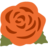 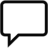 (101) °•| طيب الكلام: عن عدي بن حاتم رضي الله عنه، قال: قال رسول الله ﷺ: " اتقوا النار ولو بشق تمرة، فمن لم يجد فبكلمة طيبة ". رواه البخاري ومسلم
 وقال ﷺ : "...والكلمة الطيبة صدقة ". متفق عليه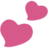 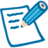 من سنن الرسول ﷺ :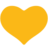 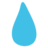 (102) °•| صلاة ركعتين بعد الوضوء:قال ﷺ : " مَا مِنْ أَحَدٍ يَتَوَضَّأُ فَيُحْسِنُ الْوُضُوءَ وَيُصَلِّي رَكْعَتَيْنِ يُقْبِل بِقَلْبِهِ وَوَجْهِهِ عَلَيْهِمَا إِلاَّ وَجَبَتْ لَهُ الْجَنَّةُ ". رواه مسلم 
وروى البخاري ومسلم عن عُثْمَانَ بْن عَفَّانَ رَضِيَ اللَّهُ عَنْهُ قَالَ: قال رسول الله ﷺ : " مَنْ تَوَضَّأَ نَحْوَ وُضُوئِي هَذَا ثُمَّ قَامَ فَرَكَعَ رَكْعَتَيْنِ لَا يُحَدِّثُ فِيهِمَا نَفْسَهُ غُفِرَ لَهُ مَا تَقَدَّمَ مِنْ ذَنْبِهِ ".https://islamqa.info/ar/149198 من سنن الرسول ﷺ :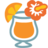 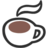 (103) °•|  التَّنفس عند الشُّرب خارج الإناء ثلاثاً: عن أنسٍ رضي الله عنه قال: كان رسول الله ﷺ يتنفَّس في الشَّراب ثلاثاً ويقول:"إنَّه أروى، وأبرأ، وأمْرأ". متفق عليه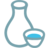 https://islamqa.info/ar/147074 من سنن الرسول ﷺ :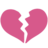 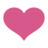 (104) °•|  الاصلاح بين المتخاصمين:عن أبي الدرداء رضي الله عنه قال: قال رسول الله ﷺ : " ألا أخبركم بأفضل من درجة الصيام والصلاة والصدقة ؟ قالوا: بلى، قال: إصلاح ذات البين، وفساد ذات البين الحالقة ". صححه الألباني 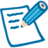 
 والإصلاح بين الناس معدود في الصدقات بقول النبي ﷺ: " كل سلامى من الناس عليه صدقة، كل يوم تطلع فيه الشمس تعدل بين الاثنين صدقة". رواه الشيخان. قال النووي رحمه الله تعالى: (ومعنى تعدل بينهما تصلح بينهما بالعدل).
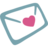 وروى البخاري رحمه الله تعالى في صحيحه : (أن أهل قباء اقتتلوا حتى تراموا بالحجارة، فأخبر رسول الله ﷺ ذلك، فقال: " اذهبوا بنا نصلح بينهم ").من سنن الرسول ﷺ :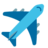 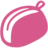 (105) °•|   توديع المسافر بـ :ثبت عنه  ﷺ كما في " سنن أبي داود " وغيره ، عَنْ عَبْدِ اللَّهِ الْخَطْمِيِّ قَالَ : ( كَانَ النَّبِيُّ ﷺ إِذَا أَرَادَ أَنْ يَسْتَوْدِعَ الْجَيْشَ قَالَ : " أَسْتَوْدِعُ اللَّهَ دِينَكُمْ وَأَمَانَتَكُمْ وَخَوَاتِيمَ أَعْمَالِكُمْ " ). صححه الألباني

وعَنْ أَبِي هُرَيْرَةَ رضي الله عنه قَالَ : ( وَدَّعَنِي رَسُولُ اللَّهِ ﷺ فَقَالَ : " أَسْتَوْدِعُكَ اللَّهَ الَّذِي لَا تَضِيعُ وَدَائِعُهُ "). صححه الألباني
وعَنْ سَالِمٍ أَنَّ ابْنَ عُمَرَ كَانَ يَقُولُ لِلرَّجُلِ إِذَا أَرَادَ سَفَرًا : " ادْنُ مِنِّي أُوَدِّعْكَ كَمَا كَانَ رَسُولُ اللَّهِ ﷺ يُوَدِّعُنَا، فَيَقُولُ :( أَسْتَوْدِعُ اللَّهَ دِينَكَ وَأَمَانَتَكَ وَخَوَاتِيمَ عَمَلِكَ ) ". صححه الألبانيhttps://islamqa.info/ar/204955 من سنن الرسول ﷺ :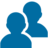 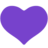 (106) °•|  صلة القاطع :روى البخاري عن عبد الله بن عَمْرٍو رضي الله عنهما أن النبي ﷺ قال: «لَيْسَ الوَاصِلُ بِالْمُكَافِئِ، وَلَكِنِ الوَاصِلُ الَّذِي إِذَا قُطِعَتْ رَحِمُهُ وَصَلَهَا ».

وروى مسلم عن أبي هريرة رضي الله عنه، أَنَّ رَجُلًا قَالَ: "يَا رَسُولَ اللهِ إِنَّ لِي قَرَابَةً أَصِلُهُمْ وَيَقْطَعُونِي، وَأُحْسِنُ إِلَيْهِمْ وَيُسِيئُونَ إِلَيَّ، وَأَحْلُمُ عَنْهُمْ وَيَجْهَلُونَ عَلَيَّ. فَقَالَ: «لَئِنْ كُنْتَ كَمَا قُلْتَ، فَكَأَنَّمَا تُسِفُّهُمُ الْمَل، وَلَا يَزَالُ مَعَكَ مِنَ اللهِ ظَهِيرٌ عَلَيْهِمْ مَا دُمْتَ عَلَى ذَلِكَ»"، الْمَلَّ هو: الرماد الحار.http://ar.islamway.net/article/42994/-15- من سنن الرسول ﷺ :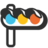 (107) °•|  صلاة ركعتين عند التَّوبة من الذَّنب: عن أبي بكر الصِّديق رضي الله عنه أنَّ النَّبيَّ ﷺ قال:" ما من رجلٍ يذنب ذنباً، ثمَّ يقوم فيتطهر، ثمَّ يصلِّي - وفي رواية: ركعتين - ثمَّ يستغفر الله؛ إلا غفر الله له". رواه أبو داود والترمذي، وصحَّحه الألباني.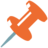 https://islamqa.info/ar/184354 من سنن الرسول ﷺ :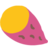 (108) °•|  صيام ثلاثة أيام من كل شهر :عن أبي هريرة رضي الله عنه قال:( أوصاني خليلي بثلاث لا أدعهن حتى أموت صوم ثلاثة أيام من كل شهر وصلاة الضحى ونوم على وتر ). رواه البخاري ومسلم
وعن عبد الله بن عمرو بن العاص رضي الله عنهما قال لي رسول الله ﷺ : " وإن بحسبك أن تصوم كل شهر ثلاثة أيام ؛ فإن لك بكل حسنة عشر أمثالها فإن ذلك صيام الدهر كله " . رواه البخاري ومسلمhttps://islamqa.info/ar/49867من سنن الرسول ﷺ :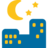 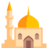 (109) °•|   قراءة سورة السجدة والإنسان في صلاة فجر الجمعة:عن أبي هُرَيرَة رضي الله عنه، قال: (( كان النبيُّ ﷺ يقرأُ في صلاةِ الفجرِ يومَ الجُمُعة: الم تَنْزِيلُ، وهَلْ أَتَى عَلَى الْإِنْسَانِ )). رواه البخاري ومسلم
عنِ ابنِ عبَّاسٍ رضي الله عنهما: (( أنَّ النبيَّ ﷺ كان يقرأُ في صلاةِ الفجرِ يومَ الجُمُعةِ الم تَنْزِيلُ، وهَلْ أَتَى عَلَى الْإِنْسَانِ حِينٌ مِنَ الدَّهْرِ )) . رواه مسلمhttp://cutt.us/erNVHhttps://islamqa.info/ar/20436☆حكم قراءتها من المصحف: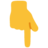 http://ar.islamway.net/fatwa/18720 من سنن الرسول ﷺ :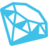 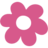 (110) °•|  الصدق في وعد الأطفال، والوفاء به: عن عبد الله بن عامر – رضي الله عنه – أنه قال : (( دعتْني أُمي يومًا ورسولُ اللهِ ﷺ قاعدٌ في بيتِنا فقالتْ: (ها تعالَ أُعطيكَ) فقال لها رسول الله ﷺ: " وما أردتِ أنْ تعطيهِ؟ ". قالتْ : ( أُعطيهِ تمرًا) ، فقال لها رسولُ اللهِ ﷺ: " أما إنك لو لمْ تُعطيهِ شيئًا كُتبتْ عليكِ كَذِبةٌ " )). حسنه الألبانيhttp://www.almoslim.net/node/174545من سنن الرسول ﷺ : 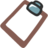 (111) °•|   تعلم القرآن وتعليمه: روى البخاري عَنْ عثمان رضي الله عنه، عَنِ النَّبِيِّ ﷺ قَالَ:«خَيْرُكُمْ مَنْ تَعَلَّمَ القُرْآنَ وَعَلَّمَهُ».
وعَنْ أنس بن مالك رضي الله عنه، قَالَ: "قَالَ رَسُولُ اللَّهِ ﷺ : «إِنَّ لِلَّهِ أَهْلِينَ مِنَ النَّاسِ» قَالُوا: يَا رَسُولَ اللَّهِ، مَنْ هُمْ؟ قَالَ: «هُمْ أَهْلُ الْقُرْآنِ، أَهْلُ اللَّهِ وَخَاصَّتُهُ» ". صححه الألباني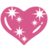 https://islamqa.info/ar/145782  من سنن الرسول ﷺ :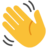 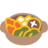 (112) °•|   إفشاء السلام وإطعام الطعام:عن عبد الله بن عمرو بن العاص رضي الله عنهما أن رجلا سأل رسول الله ﷺ : أي الإسلام خير؟ قال :«تطعم الطعام، وتقرأ السلام على من عرفت ومن لم تعرف». رواه البخاري ومسلم
وقال رسول الله ﷺ: " أَيُّهَا الناس أَفْشُوا السَّلَامَ، وَأَطْعِمُوا الطَّعَامَ، وَصَلُّوا وَالنَّاسُ نِيَامٌ، تدخلون الْجَنَّةَ بِسَلَامٍ ". صححه الألباني  من سنن الرسول ﷺ :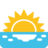 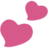 (113) °•|   الصلاة على النبي ﷺ يوم الجمعة وليلتها: عَنْ أَنَسٍ قَالَ : قَالَ رَسُولُ اللهِ ﷺ : " أَكْثِرُوا الصَّلَاةَ عَلَيَّ يَوْمَ الْجُمُعَةِ وَلَيْلَةَ الْجُمُعَةِ ؛ فَمَنْ صَلَّى عَلَيَّ صَلَاةً صَلَّى الله عَلَيْهِ عَشْرًا " . حسنه الألباني في " الصحيحة " 1407.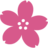 
وعن أوس بن أوس : عن النبي ﷺ قال : " إِنَّ مِنْ أَفْضَلِ أَيَّامِكُمْ يَوْمَ الْجُمُعَةِ ، فِيهِ خُلِقَ آدَمُ عَلَيْهِ السَّلَام ، وَفِيهِ قُبِضَ ، وَفِيهِ النَّفْخَةُ ، وَفِيهِ الصَّعْقَةُ ، فَأَكْثِرُوا عَلَيَّ مِنْ الصَّلَاةِ فَإِنَّ صَلَاتَكُمْ مَعْرُوضَةٌ عَلَيَّ...". صححه الألباني

*  ليلة الجمعة هي الليلة التي تسبق صباح الجمعة وتبدأ بغروب الشمس يوم الخميس.https://islamqa.info/ar/9211  من سنن الرسول ﷺ :الحضُّ على المكارمة في الأكل وتكثير الأيدي على الطعام، والإيثَار على النَّفس: عن أبي هريرة رضي الله عنه قال: قال رسول الله ﷺ: " طعام الاثنين كافي الثَّلاثة، وطعام الثَّلاثة كافي الأربع ". رواه البخاري ومسلم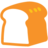 
وفي لفظ لمسلم: " طعام الواحد يكفي الاثنين، وطعام الاثنين يكفي الأربعة، وطعام الأربعة يكفي الثَّمانية " . https://www.khaledalsabt.com/cnt/dros/3239http://www.dorar.net/enc/akhlaq/140:  من سنن الرسول ﷺ :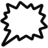 (115) °•|   النهي عن الفجور في الخصومة: عَنْ عَائِشَةَ رَضِيَ اللَّهُ عَنْهَا عَنْ النَّبِيِّ ﷺ قَالَ : " إِنَّ أَبْغَضَ الرِّجَالِ إِلَى اللَّهِ الْأَلَدُّ الْخَصِمُ ". رواه البخاري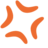 
وعَنْ عَبْدِ اللَّهِ بْنِ عَمْرٍو أَنَّ النَّبِيَّ ﷺ قَالَ :" أَرْبَعٌ مَنْ كُنَّ فِيهِ كَانَ مُنَافِقًا خَالِصًا ، وَمَنْ كَانَتْ فِيهِ خَصْلَةٌ مِنْهُنَّ كَانَتْ فِيهِ خَصْلَةٌ مِنْ النِّفَاقِ حَتَّى يَدَعَهَا : إِذَا اؤْتُمِنَ خَانَ ، وَإِذَا حَدَّثَ كَذَبَ ، وَإِذَا عَاهَدَ غَدَرَ ، وَإِذَا خَاصَمَ فَجَرَ ". رواه البخاري ومسلم

☆قال الحافظ ابن حجر الفجور هو: الميل عن الحق والاحتيال في رده. http://www.alukah.net/library/0/87338/#ixzz45noiQ5J6 من سنن الرسول ﷺ :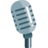 (116) °•|  تحسين الصوت بقراءة القرآن: عن أبي هريرة رضي الله عنه، أنه سمع رسول الله ﷺ يقول: " ما أَذِنَ الله لشيء ما أَذِنَ لنبي حسن الصوت، يتغنى بالقرآن يجهر به ". متفق عليه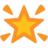 http://www.binbaz.org.sa/fatawa/1042  من سنن الرسول ﷺ :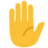 (117) °•|  دفع الإنسان (الغيبة، وسوء الظن به) عن نفسه: عن صَفِيَّةَ زَوْجَ النَّبِيِّ ﷺ أَنَّهَا جَاءَتْ إِلَى رَسُولِ اللَّهِ ﷺ تَزُورُهُ فِي اعْتِكَافِهِ فِي الْمَسْجِدِ فِي الْعَشْرِ الْأَوَاخِرِ مِنْ رَمَضَانَ ، فَتَحَدَّثَتْ عِنْدَهُ سَاعَةً ثُمَّ قَامَتْ تَنْقَلِبُ ، فَقَامَ النَّبِيُّ ﷺ مَعَهَا يَقْلِبُهَا ، حَتَّى إِذَا بَلَغَتْ بَابَ الْمَسْجِدِ عِنْدَ بَابِ أُمِّ سَلَمَةَ مَرَّ رَجُلَانِ مِنْ الْأَنْصَارِ فَسَلَّمَا عَلَى رَسُولِ اللَّهِ ﷺ ، فَقَالَ لَهُمَا النَّبِيُّ ﷺ : " عَلَى رِسْلِكُمَا ، إِنَّمَا هِيَ صَفِيَّةُ بِنْتُ حُيَيٍّ ". فَقَالَا : سُبْحَانَ اللَّهِ يَا رَسُولَ اللَّهِ ؛ وَكَبُرَ عَلَيْهِمَا ، فَقَالَ النَّبِيُّ ﷺ : " إِنَّ الشَّيْطَانَ يَبْلُغُ مِنْ الْإِنْسَانِ مَبْلَغَ الدَّمِ ، وَإِنِّي خَشِيتُ أَنْ يَقْذِفَ فِي قُلُوبِكُمَا شَيْئًا " . رواه البخاري ومسلمhttp://cutt.us/cqyPh  من سنن الرسول ﷺ :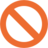 (118) °•|  النهي الشديد عن الأكل والشرب بالشمال: في في صحيح مسلم وغيره أنه ﷺ قال: " إذا أكل أحدكم فليأكل بيمينه، وإذا شرب فليشرب بيمينه، فإن الشيطان يأكل بشماله ويشرب بشماله. " 
وفي صحيح مسلم أيضا: أن رجلا أكل عند النبي ﷺ بشماله فقال له: " كل بيمنيك"، قال: لا أستطيع. قال: " لا استطعت، ما منعه إلا الكبر"، فما رفعها إلى فيه.https://islamqa.info/ar/110497 من سنن الرسول ﷺ :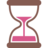 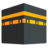 (119) °•|  أداء السنن الرواتب :عن أم حبيبة رضي الله عنها ، أنها سمعـت رسول الله ﷺـ يقول: " ما من عبد مسلم يصلي لله كل يوم ثنتي عشرة ركعة تطوعًا غير الفريضة ، إلا بنى الله له بيتًا في الجنة ". رواه مسلم
*  السنن الرواتب: عددها اثنتا عشرة ركعة، في اليوم والليلة : أربع ركعات قبل الظهر ، وركعتان بعدها ، وركعتان بعد المغرب ، وركعتان بعد العشاء ، وركعتان قبل الفجرمن سنن الرسول ﷺ :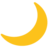 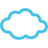 (120) °•|  قيام الليل : عن أبي هريرة رضي الله عنه، أن رسول الله ﷺ سُئل : أي الصلاة أفضل بعد المكتوبة، فقال: " أفضل الصلاة بعد الصلاة المكتوبة ، الصلاة في جوف الليل ". رواه مسلم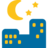   من سنن الرسول ﷺ :(121) °•|  النهي عن المجاهرة بالمعصية وذمها: عن أبي هريرة رضي الله عنه قال : سمعت رسول الله ﷺ يقول : " كل أمتي معافى إلا المجاهرين ، وإن من المجاهرة أن يعمل الرجل بالليل عملاً ثم يصبح وقد ستره الله عليه فيقول يا فلان عملت البارحة كذا وكذا وقد بات يستره ربه ويصبح يكشف ستر الله عنه " . رواه البخاري ومسلم.http://almunajjid.com/8309 من سنن الرسول ﷺ :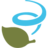 (122) °•|  الإكثار من الصيام في شهر شعبان:جاء في الصحيحين وغيرهما عن عائشة رضي الله عنها قالت: (( ما رأيت رسول الله ﷺ استكمل صيام شهر قط إلا شهر رمضان، وما رأيته أكثر منه صياما في شعبان )) .
وروى النسائي عن أُسَامَة بْن زَيْدٍ رضي الله عنهما قَالَ : قُلْتُ : يَا رَسُولَ اللَّهِ لَمْ أَرَكَ تَصُومُ شَهْرًا مِنْ الشُّهُورِ مَا تَصُومُ مِنْ شَعْبَانَ ؟!! قَالَ ﷺ: " ذَلِكَ شَهْرٌ يَغْفُلُ النَّاسُ عَنْهُ بَيْنَ رَجَبٍ وَرَمَضَانَ ، وَهُوَ شَهْرٌ تُرْفَعُ فِيهِ الأَعْمَالُ إِلَى رَبِّ الْعَالَمِينَ فَأُحِبُّ أَنْ يُرْفَعَ عَمَلِي وَأَنَا صَائِمٌ ". حسنه الألباني في صحيح الجامع . من سنن الرسول ﷺ :(123) °•|   تحنيك المولود، والدعاء له بالبركة :عن أبي موسى الأشعري ـ رضي الله عنه ـ قال: (( وُلد لي غلام ، فأتيت به النبي ﷺ فسماه إبراهيم ، فحنكه بتمرة ودعا له بالبركة .... )). متفق عليه
وفي صحيح البخاري عن أسماء رضي الله عنها: (( أنها ولدت عبد الله بن الزبير فأتت به النبي ﷺ فوضعته في حجره فحنكه بتمرة، ثم دعا له وبرَّك عليه)).https://islamqa.info/ar/102906 من سنن الرسول ﷺ :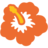 (124) °•|  الاسم الحسن:روى مسلم عَنِ ابْنِ عُمَرَ رضي الله عنهما، قَالَ: قَالَ رَسُولُ اللهِ ﷺ : «إِنَّ أَحَبَّ أَسْمَائِكُمْ إِلَى اللهِ عَبْدُ اللهِ وَعَبْدُ الرَّحْمَنِ».
وعَنْ عَائِشَةَ رضي الله عنها، «أَنَّ النَّبِيَّ ﷺ كَانَ يُغَيِّرُ الِاسْمَ القَبِيحَ». صححه الألباني
وروى البخاري عَنِ ابْنِ المُسَيِّبِ، عَنْ أَبِيهِ -المـُسَيِّبِ بنِ حَزْنٍ رضي الله عنه-: أَنَّ أَبَاهُ -حَزْنًا رضي الله عنه- جَاءَ إِلَى النَّبِيِّ ﷺ فَقَالَ: «مَا اسْمُكَ؟» قَالَ: حَزْنٌ. قَالَ: «أَنْتَ سَهْلٌ». قَالَ: لاَ أُغَيِّرُ اسْمًا سَمَّانِيهِ أَبِي. قَالَ ابْنُ المُسَيِّبِ: "فَمَا زَالَتِ الحُزُونَةُ فِينَا بَعْدُ."✂من سنن الرسول ﷺ :(125) °•|  حلق شعر المولود الذكر، والتصدق بوزنه فضة:✂ عن علي بن أبي طالب رضي الله عنه قال: (( عَقَّ رَسُولُ اللَّهِ ﷺ عَنْ الْحَسَنِ بِشَاةٍ وَقَالَ:" يَا فَاطِمَةُ احْلِقِي رَأْسَهُ وَتَصَدَّقِي بِزِنَةِ شَعْرِهِ فِضَّةً" قَالَ: فَوَزَنَتْهُ فَكَانَ وَزْنُهُ دِرْهَمًا أَوْ بَعْضَ دِرْهَمٍ )). رواه الترمذي وحسنه الألبانيhttps://islamqa.info/ar/174886  من سنن الرسول ﷺ: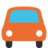 (126) °•|   دعاء السفر: روى مسلم في صحيحه عن ابْنَ عُمَرَ رضي الله عنه: أَنّ رَسُولَ اللّهِ ﷺ كَانَ إِذَا اسْتَوَىَ عَلَىَ بَعِيرِهِ خَارِجاً إِلَىَ سَفَرٍ، كَبّرَ ثَلاَثاً، ثُمّ قَالَ : " سُبْحَانَ الّذِي سَخّرَ لَنَا هَذَا وَمَا كُنّا لَهُ مُقْرِنِينَ* وَإِنّا إِلَىَ رَبّنَا لَمُنْقَلِبُونَ. اللّهُمّ إِنّا نَسْأَلُكَ فِي سَفَرِنَا هَذَا الْبِرّ وَالتّقْوَىَ. وَمِنَ الْعَمَلِ مَا تَرْضَىَ. اللّهُمّ هَوّنْ عَلَيْنَا سَفَرَنَا هَذَا. وَاطْوِ عَنّا بُعْدَهُ. اللّهُمّ أَنْتَ الصّاحِبُ فِي السّفَرِ. وَالْخَلِيفَةُ فِي الأَهْلِ. اللّهُمّ إِنّي أَعُوذُ بِكَ مِنْ وَعْثَاءِ السّفَرِ، وَكَآبَةِ الْمَنْظَرِ، وَسُوءِ الْمُنْقَلَبِ، فِي الْمَالِ وَالأَهْلِ".
وَإِذَا رَجَعَ قَالَهُنّ. وَزَادَ فِيهِنّ: "آيِبُونَ، تَائِبُونَ، عَابِدُونَ، لِرَبّنَا حَامِدُونَ. "  [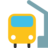  من سنن الرسول ﷺ :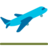 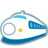 (127) °•|   الخروج للسفر يوم الخميس:فقد روى البخاري وغيره عن كعب بن مالك رضي الله عنه قال: (( لقلّ ما كان رسول الله ﷺ يخرج إذا خرج في سفر إلا يوم الخميس )) .
وفي رواية: (( خَرَجَ يوم الْخَمِيسِ في غَزْوَةِ تَبُوكَ وكان يُحِبُّ أَنْ يَخْرُجَ يوم الْخَمِيسِ  (( .  من سنن الرسول ﷺ :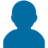 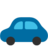 (128) °•|  كراهة سير المسافر وحده بالليل:
عَنْ ابْنِ عُمَرَ رضي الله عنهما عَنْ النَّبِيِّ ﷺ قَالَ : " لَوْ يَعْلَمُ النَّاسُ مَا فِي الْوَحْدَةِ مَا أَعْلَمُ ، مَا سَارَ رَاكِبٌ بِلَيْلٍ وَحْدَهُ ". رواه البخاريhttps://islamqa.info/ar/105280http://cutt.us/EFny من سنن الرسول ﷺ :(129) °•|  النهي عن تقدم رمضان بصوم يوم أو يومين:
روى البخاري ومسلم عَنْ أَبِي هُرَيْرَةَ  قَالَ: قَالَ رَسُولُ اللَّه ﷺ : " لا تَقَدَّمُوا رَمَضَانَ بِصَوْمِ يَوْمٍ وَلا يَوْمَيْنِ إِلا رَجُلٌ كَانَ يَصُومُ صَوْمًا فَلْيَصُمْهُ ".https://islamqa.info/ar/26850http://www.alukah.net/sharia/0/42621/#popup1من سنن الرسول ﷺ :(130) °•|  استقبال رمضان، والاحتفاء به، والتذكير بفضيلته:
عن أنس بن مالكٍ رضي الله عنه، قال: دخل رمضان، فقال رسول الله ﷺ : "إِنَّ هَذَا الشَّهْرَ قَدْ حَضَرَكُمْ، وَفِيهِ لَيْلَةٌ خَيْرٌ مِنْ أَلْفِ شَهْرٍ، مَنْ حُرِمَهَا فَقَدْ حُرِمَ الخَيْرَ كُلَّهُ، وَلَا يُحْرَمُ خَيْرَهَا إِلَّا مَحْرُومٌ". رواه ابن ماجه، وقال الألباني: حسن صحيح من سنن الرسول ﷺ :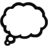 (131) °•|  الدعاء بجوامع الكلم وجمله:عَنْ عَائِشَةَ رضي الله عنها ، قَالَتْ : " دَخَلَ عَلَيَّ النَّبِيُّ ﷺ وَأَنَا أُصَلِّي ، وَلَهُ حَاجَةٌ ، فَأَبْطَأْتُ عَلَيْهِ، قَالَ : يَا عَائِشَةُ، عَلَيْكِ بِجُمَلِ الدُّعَاءِ وَجَوَامِعِهِ، فَلَمَّا انْصَرَفْتُ، قُلْتُ : يَا رَسُولَ اللَّهِ، وَمَا جُمَلُ الدُّعَاءِ وَجَوَامِعُهُ؟ قَالَ: قُولِي: اللَّهُمَّ إِنِّي أَسْأَلُكَ مِنَ الْخَيْرِ كُلِّهِ، عَاجِلِهِ وَآجِلِهِ، مَا عَلِمْتُ مِنْهُ وَمَا لَمْ أَعْلَمْ، وَأَعُوذُ بِكَ مِنَ الشَّرِّ كُلِّهِ عَاجِلِهِ وَآجِلِهِ، مَا عَلِمْتُ مِنْهُ وَمَا لَمْ أَعْلَمُ، وَأَسْأَلُكَ الْجَنَّةَ وَمَا قَرَّبَ إِلَيْهَا مِنْ قَوْلٍ أَوْ عَمَلٍ، وَأَعُوذُ بِكَ مِنَ النَّارِ وَمَا قَرَّبَ إِلَيْهَا مِنْ قَوْلٍ أَوْ عَمَلٍ، وَأَسْأَلُكَ مِمَّا سَأَلَكَ بِهِ مُحَمَّدٌ، وَأَعُوذُ بِكَ مِمَّا تَعَوَّذَ مِنْهُ مُحَمَّدٌ، وَمَا قَضَيْتَ لِي مِنْ قَضَاءٍ فَاجْعَلْ عَاقِبَتَهُ رُشْدًا " . رواه البخاري في الأدب المفرد وصححه الألبانيhttp://cutt.us/s4JK   من سنن الرسول ﷺ :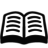 (132) °•|   التسبيح إذا مر بآية تسبيح، والتعوذ عند آية الوعيد، وسؤال الله إذا مر بآية دعاء:
في صحيح مسلم في صفة صلاة النبي ﷺ في قيام الليل: " يَقْرَأُ مُتَرَسِّلًا إِذَا مَرَّ بِآيَةٍ فِيهَا تَسْبِيحٌ سَبَّحَ وَإِذَا مَرَّ بِسُؤَالٍ سَأَلَ وَإِذَا مَرَّ بِتَعَوُّذٍ تَعَوَّذَ" .https://islamqa.info/ar/96028  من سنن الرسول ﷺ :(133) °•|  ما يقوله الصائم إن سابَّه أحد:
عن أبي هريرة رضي الله عنه أن النبي ﷺ قال: "وإذا كان يوم صوم أحدكم فلا يرفث، ولا يصخب فإن سابه أحد، أو قاتله فليقل: إني امرؤ صائم".  رواه البخاري ومسلم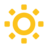 وفي رواية أخرى عن أبي هريرة رضي الله عنه أن النبي ﷺ قال: " إذا أصبح أحدكم يوماً صائماً فلا يرفث ولا يجهل، فإن امرؤ شاتمه أو قاتله فليقل: إني صائم، إني صائم ". رواه البخاري ومسلم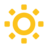  من سنن الرسول ﷺ :(134) °•|  إلقاء نوى التمر بين إصبعـيه السبابة والوسطى:
روى مسلم، عَنْ عَبْدِ اللهِ بْنِ بُسْرٍ، قَالَ: (( نَزَلَ رَسُولُ اللهِ ﷺ عَلَى أَبِي، قَالَ : فَقَرَّبْنَا إِلَيْهِ طَعَامًا وَوَطْبَةً، فَأَكَلَ مِنْهَا، ثُمَّ أُتِيَ بِتَمْرٍ فَكَانَ يَأْكُلُهُ وَيُلْقِي النَّوَى بَيْنَ إِصْبَعَيْهِ، وَيَجْمَعُ السَّبَّابَةَ وَالْوُسْطَى، ثُمَّ أُتِيَ بِشَرَابٍ فَشَرِبَهُ، ثُمَّ نَاوَلَهُ الَّذِي عَنْ يَمِينِهِ، قَالَ: فَقَالَ أَبِي: وَأَخَذَ بِلِجَامِ دَابَّتِهِ، ادْعُ اللهَ لَنَا، فَقَالَ:" اللهُمَّ، بَارِكْ لَهُمْ فِي مَا رَزَقْتَهُمْ، وَاغْفِرْ لَهُمْ وَارْحَمْهُمْ ".https://youtu.be/LaoSzzCEDPkhttp://cutt.us/aPi8y  من سنن الرسول ﷺ :(135) °•|  الاعتكاف:
فقد روى البخاري عَنْ عَائِشَةَ رضي الله عنها زَوْجِ النَّبِيِّ ﷺ: "أَنَّ النَّبِيَّ ﷺ «كَانَ يَعْتَكِفُ العَشْرَ الأَوَاخِرَ مِنْ رَمَضَانَ حَتَّى تَوَفَّاهُ اللَّهُ»، ثُمَّ اعْتَكَفَ أَزْوَاجُهُ مِنْ بَعْدِهِ. "  من سنن الرسول ﷺ :(136) °•|  الجود في رمضان :
عَنِ ابْنِ عَبَّاسٍ _رضي الله عنهما_ ، قَالَ : " كَانَ رَسُولُ اللَّهِ ﷺ أَجْوَدَ النَّاسِ ، وَكَانَ أَجْوَدَ مَا يَكُونُ فِي رَمَضَانَ حِينَ يَلْقَاهُ جِبْرِيلُ ، وَكَانَ جِبْرِيلُ يَلْقَاهُ فِي كُلِّ لَيْلَةٍ مِنْ رَمَضَانَ , فَيُدَارِسُهُ الْقُرْآنَ ، قَالَ : فَلَرَسُولُ اللَّهِ ﷺ أَجْوَدُ بِالْخَيْرِ مِنَ الرِّيحِ الْمُرْسَلَةِ ". رواه البخاري ومسلم☆ قال ابن القيم:وكان النبي ﷺ أجود الناس ، وأجود ما يكون في رمضان ، يُكثر فيه مِن الصدقة والإحسان وتلاوة القرآن والصلاة والذكر والاعتكاف . من سنن الرسول ﷺ :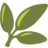 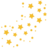 (137) °•|  الاستغفار وقت الأسحار:ثبت في الصحيحين أن رسول الله ﷺ قال: " ينزل الله تبارك وتعالى في كل ليلة إلى سماء الدنيا حين يبقى ثلث الليل الآخر فيقول: هل من سائل فأعطيه؟ هل من داع فأستجيب له؟ هل من مستغفر فأغفر له؟ " .  من سنن الرسول ﷺ :(138) °•|  أكل تمرات وِترا قبل الخروج إلى صلاة العيد :عَنْ أَنَسِ بْنِ مَالِكٍ _رَضِيَ اللَّهُ عَنْهُ_ قَالَ: (( كَانَ رَسُولُ اللَّهِ ﷺ لَا يَغْدُو يَوْمَ الْفِطْرِ حَتَّى يَأْكُلَ تَمَرَاتٍ  وَيَأْكُلُهُنَّ وِتْرًا )). رواه البخاريhttps://islamqa.info/ar/36442من سنن الرسول ﷺ :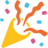 (139) °•|  الحث على حضور العيد لكل أحد:روى البخاري ومسلم عَنْ أُمِّ عَطِيَّةَ رضي الله عنها قَالَتْ: (( أَمَرَنَا رَسُولُ اللَّهِ ﷺ أَنْ نُخْرِجَهُنَّ فِي الْفِطْرِ وَالأَضْحَى الْعَوَاتِقَ وَالْحُيَّضَ وَذَوَاتِ الْخُدُورِ، فَأَمَّا الْحُيَّضُ فَيَعْتَزِلْنَ الصَّلاةَ وَيَشْهَدْنَ الْخَيْرَ وَدَعْوَةَ الْمُسْلِمِينَ. قُلْتُ: يَا رَسُولَ اللَّهِ، إِحْدَانَا لا يَكُونُ لَهَا جِلْبَابٌ. قَالَ: لِتُلْبِسْهَا أُخْتُهَا مِنْ جِلْبَابِهَا )) .https://islamqa.info/ar/49011 من سنن الرسول ﷺ :(140) °•|  الثبات على الطاعة:روى مسلم عَنْ عَائِشَةَ رضي الله عنها قَالَتْ: (( كَانَ رَسُولُ اللَّهِ ﷺ إِذَا عَمِلَ عَمَلًا أَثْبَتَهُ ، وَكَانَ إِذَا نَامَ مِنْ اللَّيْلِ أَوْ مَرِضَ صَلَّى مِنْ النَّهَارِ ثِنْتَيْ عَشْرَةَ رَكْعَةً  )).http://cutt.us/CgZBkhttp://cutt.us/Y6A6l  من سنن الرسول ﷺ :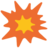 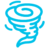 (141) °•|  النهي عن ادعاء الإنسان بما ليس فيه، وبما لا يملك:عَنْ عَائِشَةَ أَنَّ امْرَأَةً قَالَتْ : يَا رَسُولَ اللَّهِ ، أَقُولُ إِنَّ زَوْجِي أَعْطَانِي ، مَا لَمْ يُعْطِنِي ؟ 
فَقَالَ رَسُولُ اللَّهِ ﷺ : " الْمُتَشَبِّعُ بِمَا لَمْ يُعْطَ كَلَابِسِ ثَوْبَيْ زُورٍ " . رواه مسلم

☆ قَالَ الْعُلَمَاء : مَعْنَاهُ الْمُتَكَثِّر بِمَا لَيْسَ عِنْده ، بِأَنْ يَظْهَر أَنَّ عِنْده مَا لَيْسَ عِنْده , يَتَكَثَّر بِذَلِكَ عِنْد النَّاس , وَيَتَزَيَّن بِالْبَاطِلِ , فَهُوَ مَذْمُوم كَمَا يُذَمّ مَنْ لَبِسَ ثَوْبَيْ زُور . (شرح مسلم للنووي) 110/14 https://islamqa.info/ar/179990  من سنن الرسول ﷺ :(142) °•|  الابتداء بركعتين في المسجد إذا قدم من السفر:عن كعب بن مالك رضي الله عنه: (( أن رسول الله  كان إذا قدم من سفر بدأ بالمسجد فركع فيه ركعتين )) . متفق عليه من سنن الرسول ﷺ :(143) °•|  الدُّعاء بعد شرب اللَّبن:رَوَى ابْنُ عَبَّاسٍ رضي الله عنهما أَنَّ رَسُولَ اللَّهِ ﷺ قَالَ: " مَنْ أَطْعَمَهُ اللَّهُ طَعَامًا فَلْيَقُلْ: اللَّهُمَّ بَارِكْ لَنَا فِيهِ وَأَطْعِمْنَا خَيْرًا مِنْهُ ، وَمَنْ سَقَاهُ اللَّهُ لَبَنًا فَلْيَقُلْ: اللَّهُمَّ بَارِكْ لَنَا فِيهِ وَزِدْنَا مِنْهُ " رواه الترمذي وحسنه الألباني من سنن الرسول ﷺ :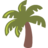 (144) °•|  بر الوالدين، وتقديم الأم في البر:روى البخاري ومسلم عَنْ أَبِي هُرَيْرَةَ  قَالَ: (( جَاءَ رَجُلٌ إِلَى رَسُولِ اللَّهِ ﷺ فَقَالَ: يَا رَسُولَ اللَّهِ ، مَنْ أَحَقُّ النَّاسِ بِحُسْنِ صَحَابَتِي ؟ قَالَ: أُمُّكَ. قَالَ ثُمَّ مَنْ؟ قَالَ: ثُمَّ أُمُّكَ. قَالَ: ثُمَّ مَنْ؟ قَالَ: ثُمَّ أُمُّكَ. قَالَ: ثُمَّ مَنْ؟ قَالَ: ثُمَّ أَبُوكَ  )) .
☆ قال الصنعاني في سبل السلام تعليقاً على هذا الحديث: يقتضي تقديم الأم بالبر، وأحقيتها به على الأب. ا.هـhttps://islamqa.info/ar/134593 من سنن الرسول ﷺ :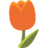 (145) °•|  الدعاء لمن أحسن إليك بـ ( جزاك الله خيرا ):عن أسامة بن زيد رضي الله عنهما قال : قَالَ رَسُولُ اللَّهِ ﷺ : " مَنْ صُنِعَ إِلَيْهِ مَعْرُوفٌ فَقَالَ لِفَاعِلِهِ : جَزَاكَ اللَّهُ خَيْرًا . فَقَدْ أَبْلَغَ فِي الثَّنَاءِ " . صححه الألبانيhttps://islamqa.info/ar/84976https://islamqa.info/ar/105379 من سنن الرسول ﷺ :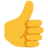 (146) °•|  ‏قول : ( أحسنت ) للمحسن :لما جاء عند البخاري من حديث ابن مسعود قال: (( قرأت على رسول الله ﷺ سورة يوسف، فقال:" أحسنت ")).http://cutt.us/W1lCk من سنن الرسول ﷺ :(147) °•|  صلاة الاستخارة:روى البخاري عَنْ جَابِرِ بْنِ عَبْدِ اللَّهِ رَضِيَ اللهُ عَنْهُمَا، قَالَ: " كَانَ رَسُولُ اللهِ ﷺ يُعَلِّمُنَا الاسْتِخَارَةَ فِي الأُمُورِ كُلِّهَا، كَمَا يُعَلِّمُنَا السُّورَةَ مِنَ القُرْآنِ، يَقُولُ: « إِذَا هَمَّ أَحَدُكُمْ بِالأَمْرِ، فَلْيَرْكَعْ رَكْعَتَيْنِ مِنْ غَيْرِ الفَرِيضَةِ، ثُمَّ لِيَقُلْ: اللَّهُمَّ إِنِّي أَسْتَخِيرُكَ بِعِلْمِكَ وَأَسْتَقْدِرُكَ بِقُدْرَتِكَ، وَأَسْأَلُكَ مِنْ فَضْلِكَ العَظِيمِ، فَإِنَّكَ تَقْدِرُ وَلاَ أَقْدِرُ، وَتَعْلَمُ وَلاَ أَعْلَمُ، وَأَنْتَ عَلاَّمُ الغُيُوبِ، اللَّهُمَّ إِنْ كُنْتَ تَعْلَمُ أَنَّ هَذَا الأَمْرَ خَيْرٌ لِي فِي دِينِي وَمَعَاشِي وَعَاقِبَةِ أَمْرِي -أَوْ قَالَ: عَاجِلِ أَمْرِي وَآجِلِهِ- فَاقْدُرْهُ لِي وَيَسِّرْهُ لِي، ثُمَّ بَارِكْ لِي فِيهِ، وَإِنْ كُنْتَ تَعْلَمُ أَنَّ هَذَا الأَمْرَ شَرٌّ لِي فِي دِينِي وَمَعَاشِي وَعَاقِبَةِ أَمْرِي -أَوْ قَالَ: فِي عَاجِلِ أَمْرِي وَآجِلِهِ- فَاصْرِفْهُ عَنِّي وَاصْرِفْنِي عَنْهُ، وَاقْدُرْ لِي الخَيْرَ حَيْثُ كَانَ، ثُمَّ أَرْضِنِي»، قَالَ: «وَيُسَمِّي حَاجَتَهُ».  من سنن الرسول ﷺ :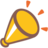 (148) °•|  الترديد مع المؤذن، والدعاء بعد الأذان:في الصحيحين من حديث أبي سعيد الخدري رضي الله عنه، عن النبي ﷺ أنه قال: " إِذَا سَمِعْتُمْ الْمُؤَذِّنَ، فَقُولُوا مِثْلَ مَا يَقُولُ. "
وروى أبو داود  عَنْ عَبْدِ اللَّهِ بْنِ عَمْرٍو، أَنَّ رَجُلًا، قَالَ: يَا رَسُولَ اللَّهِ إِنَّ الْمُؤَذِّنِينَ يَفْضُلُونَنَا، فَقَالَ: رَسُولُ اللَّهِ ﷺ: " قُلْ كَمَا يَقُولُونَ فَإِذَا انْتَهَيْتَ فَسَلْ تُعْطَهْ ". صححه الألبانيhttps://islamqa.info/ar/149053 من سنن الرسول ﷺ :(149) °•|  الصلاة على رسول الله ﷺ بعد الآذان:عن عبد الله بن عمرو بن العاص _رضي الله عنهما_ عن النبي ﷺ أنه قال : " إذا سمعتم المؤذن فقولوا مثل ما يقول ثم صلوا علي فإنه من صلى علي صلاة صلى الله عليه بها عشرا ... ". رواه مسلم http://www.binbaz.org.sa/fatawa/19 من سنن الرسول ﷺ :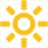 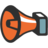 (150) °•|  سؤال الله منزلة الوسيلة لرسوله ﷺ، بعد الآذان :عن عبد الله بن عمرو بن العاص _رضي الله عنهما_ عن النبي ﷺ أنه قال : " إذا سمعتم المؤذن فقولوا مثل ما يقول ثم صلوا علي فإنه من صلى علي صلاة صلى الله عليه بها عشرا ثم سلوا الله لي الوسيلة فإنها منزلة في الجنة لا تنبغي إلا لعبد من عباد الله ، وأرجو أن أكون أنا هو فمن سأل الله لي الوسيلة حلت له الشفاعة ". رواه مسلم 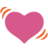 
وفي صحيح البخاري ، عن جابر بن عبد الله رضي الله عنهما عن النبي ﷺ أنه قال: " من قال حين يسمع النداء اللهم رب هذه الدعوة التامة والصلاة القائمة آت محمدا الوسيلة والفضيلة وابعثه مقاما محمودا الذي وعدته حلت له شفاعتي يوم القيامة. "https://islamqa.info/ar/2036  من سنن الرسول ﷺ :(151) °•|  النطق بشهادة التوحيد، وإعلان رضانا بالله عز وجل، ورسوله ﷺ ، ودين الإسلام؛ بعد فراغ المؤذن من الشهادتين:
روى مسلم عن سعد بن أبي وقاص رضي الله عنه عَنْ رَسُولِ اللَّهِ ﷺ أَنَّهُ قَالَ: « مَنْ قَالَ حِينَ يَسْمَعُ الْمُؤَذِّنَ: أَشْهَدُ أَنْ لَا إِلَهَ إِلَّا اللَّهُ وَحْدَهُ لَا شَرِيكَ لَهُ وَأَنَّ مُحَمَّدًا عَبْدُهُ وَرَسُولُهُ، رَضِيتُ بِاللَّهِ رَبًّا وَبِمُحَمَّدٍ رَسُولًا وَبِالْإِسْلَامِ دِينًا. غُفِرَ لَهُ ذَنْبُهُ». وفي رواية: " من قال وأنا أشهد . "http://ar.islamway.net/fatwa/12439/  من سنن الرسول ﷺ :(152) °•|  الترهيب من إفساد المرأة على زوجها : عن أبي هريرة رضي الله عنه قال رسول الله ﷺ : (( لَيْسَ مِنَّا مَنْ خَبَّبَ امرَأَةً عَلَى زَوجِهَا أَوْ عَبْدًا عَلَى سَيِّدِهِ )) . رواه أبو داود وصححه الألباني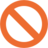 ☆ قال الشيخ عبد العظيم آبادي – رحمه الله: - ) مَن خبَّب ) : بتشديد الباء الأولى ، أي : خدع وأفسد. ) امرأة على زوجها ) : بأن يذكر مساوئ الزوج عند امرأته ، أو محاسن أجنبي عندها. " عون المعبود "  6 / 159 .http://cutt.us/w3qxq  من سنن الرسول ﷺ :(153) °•|  أن يكون ساقي القوم آخرهم شـرباً:يدل عليه حديث أبي قتادة رضي الله عنه الطويل، وفيه: قال: «... فَجَعَلَ رَسُولُ اللّهِ ﷺ يَصُبُّ وَأَسْقِيهِمْ، حَتَّى مَا بَقِيَ غَيْرِي، وَغَيْرُ رَسُولِ اللّهِ ﷺ ، قَالَ ثُمَّ صَبَّ رَسُولُ اللّهِ ﷺ فَقَالَ لِي: «اشـربْ»، فَقُلْتُ: لاَ أَشـربُ حَتَّى تَشـربَ يَا رَسُولَ اللّهِ، قَالَ: « إِنَّ سَاقِيَ الْقَوْمِ آخِرُهُمْ شرباً»، قَالَ: فَشـربْتُ وَشـربَ رَسُولُ اللّهِ...» رواه مسلم.https://khaledalsabt.com/cnt/dros/3244من سنن الرسول ﷺ :(154) °•|  النهي عن تتبع عورات المسلمين :عن أبي برزة الأسلمي رضي الله عنه، عن النبي ﷺ قال: " يا معشر من آمن بلسانه ولم يدخل الإيمان قلبه، لا تغتابوا المسلمين، ولا تتبعوا عوراتهم، فأنه من تتبع عورة أخيه المسلم، تتبع الله عورته، ومن تتبع الله عورته، يفضحه ولو في جوف بيته ". صححه الألبانيhttp://www.alukah.net/sharia/0/89002/  من سنن الرسول ﷺ: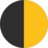 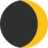 (155) °•|  الصلاة، والدعاء، الاستغفار، والتكبير، والذكر، والصدقة، والتعوذ من عذاب القبر؛ حال الكسوف:  عن أبي موسى الأشعري رضي الله عنه أن النبي ﷺ قال:" خَسَفَتْ الشَّمْسُ فَقَامَ النَّبِيُّ ﷺ فَزِعًا يَخْشَى أَنْ تَكُونَ السَّاعَةُ فَأَتَى الْمَسْجِدَ فَصَلَّى بِأَطْوَلِ قِيَامٍ وَرُكُوعٍ وَسُجُودٍ رَأَيْتُهُ قَطُّ يَفْعَلُهُ وَقَالَ هَذِهِ الْآيَاتُ الَّتِي يُرْسِلُ اللَّهُ لَا تَكُونُ لِمَوْتِ أَحَدٍ وَلَا لِحَيَاتِهِ وَلَكِنْ {يُخَوِّفُ اللَّهُ بِهِ عِبَادَهُ} فَإِذَا رَأَيْتُمْ شَيْئًا مِنْ ذَلِكَ فَافْزَعُوا إِلَى ذِكْرِهِ وَدُعَائِهِ وَاسْتِغْفَارِهِ ". رواه البخاري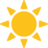  وعن عائشة رضي الله عنها أن النبي ﷺ قَالَ:" إِنَّ الشَّمْسَ وَالْقَمَرَ آيَتَانِ مِنْ آيَاتِ اللَّهِ لَا يَخْسِفَانِ لِمَوْتِ أَحَدٍ وَلَا لِحَيَاتِهِ فَإِذَا رَأَيْتُمْ ذَلِكَ فَادْعُوا اللَّهَ وَكَبِّرُوا وَصَلُّوا وَتَصَدَّقُوا ". رواه البخاري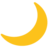  وروى البخاري أيضا عن عائشة رضي الله عنها قالت: (( ركب رسول الله ﷺ ذات غداة مركبا، فخسفت الشمس فرجع ضحى فمر رَسُولُ اللَّهِ ﷺ بين ظهراني الحجر ثم قام يصلي وقام الناس وراءه فَقَامَ قِيَامًا طَوِيلًا [فذكرت الصلاة ثم قالت:] فقال: ما شاء لله أن يقول ثم أمرهم أن يتعوذوا من عذاب القبر )).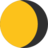  https://mobile.twitter.com/almonajjid/timelines/770970269087330304  من سنن الرسول ﷺ:(156) °•|  كثرة السجود: عن معدان بن أبي طلحة قال : (( لَقِيتُ ثَوْبَانَ مَوْلَى رَسُولِ اللهِ ﷺ، فَقُلْتُ: أَخْبِرْنِي بِعَمَلٍ أَعْمَلُهُ يُدْخِلُنِي اللَّهُ بِهِ الْجَنَّةَ -أَوْ قَالَ قُلْتُ: بِأَحَبِّ الْأَعْمَالِ إِلَى اللَّهِ- فَسَكَتَ، ثُمَّ سَأَلْتُهُ فَسَكَتَ، ثُمَّ سَأَلْتُهُ الثَّالِثَةَ فَقَالَ: سَأَلْتُ عَنْ ذَلِكَ رَسُولَ اللَّهِ ﷺ فَقَالَ: " عَلَيْكَ بِكَثْرَةِ السُّجُودِ لِلَّهِ، فَإِنَّكَ لَا تَسْجُدُ لِلَّهِ سَجْدَةً إِلَّا رَفَعَكَ اللَّهُ بِهَا دَرَجَةً، وَحَطَّ عَنْكَ بِهَا خَطِيئَةً " )) . رواه مسلم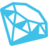 
 عن رَبِيعَة بْن كَعْبٍ الْأَسْلَمِيُّ رضي الله عنه قَالَ: " كُنْتُ أَبِيتُ مَعَ رَسُولِ اللهِ ﷺ، فَأَتَيْتُهُ بِوَضُوئِهِ وَحَاجَتِهِ، فَقَالَ لِي: سَلْ ، فَقُلْتُ: أَسْأَلُكَ مُرَافَقَتَكَ فِي الْجَنَّةِ، قَالَ: أَوْ غَيْرَ ذَلِكَ، قُلْتُ: هُوَ ذَاكَ، قَالَ: فَأَعِنِّي عَلَى نَفْسِكَ بِكَثْرَةِ السُّجُودِ". رواه مسلم
☆يقول الإمام النووي رحمه الله:" فيه الحث على كثرة السجود والترغيب به ، والمراد به السجود في الصلاة ".https://islamqa.info/ar/182700 من سنن الرسول ﷺ:(157) °•|  فضل الذكر المضاعف:عَنْ أَبِي أُمَامَةَ الْبَاهِلِيِّ: " أَنَّ رَسُولَ اللَّهِ ﷺ مَرَّ بِهِ وَهُوَ يُحَرِّكُ شَفَتَيْهِ، فَقَالَ: ( مَاذَا تَقُولُ يَا أَبَا أُمَامَةَ؟ ) ، قَالَ: أَذْكُرُ رَبِّي، قَالَ: ( أَلَا أُخْبِرُكَ بِأَكْثَرَ أَوْ أَفْضَلَ مِنْ ذِكْرِكَ اللَّيْلَ مَعَ النَّهَارِ وَالنَّهَارَ مَعَ اللَّيْلِ؟ أَنْ تَقُولَ: سُبْحَانَ اللَّهِ عَدَدَ مَا خَلَقَ، وَسُبْحَانَ اللَّهِ مِلْءَ مَا خَلَقَ، وَسُبْحَانَ اللَّهِ عَدَدَ مَا فِي الْأَرْضِ وَالسَّمَاءِ، وَسُبْحَانَ اللَّهِ مِلْءَ مَا فِي الْأَرْضِ وَالسَّمَاءِ، وَسُبْحَانَ اللَّهِ عَدَدَ مَا أَحْصَى كِتَابُهُ، وَسُبْحَانَ اللَّهِ عَدَدَ كُلِّ شَيْءٍ، وَسُبْحَانَ اللَّهِ مِلْءَ كُلِّ شَيْءٍ، وَتَقُولُ: الْحَمْدُ لِلَّهِ مِثْلَ ذَلِكَ ". حسنه الألباني في "الصحيحة" 2578
ونص على تصحيح الحديث [بلفظ قريب لهذا] في "صحيح الترغيب والترهيب" رقم 1575.
روى مسلم عَنِ ابْنِ عَبَّاسٍ عَنْ جُوَيْرِيَةَ رضي الله عنها : " أَنَّ النَّبِيَّ ﷺ خَرَجَ مِنْ عِنْدِهَا بُكْرَةً حِينَ صَلَّى الصُّبْحَ، وَهِيَ فِي مَسْجِدِهَا، ثُمَّ رَجَعَ بَعْدَ أَنْ أَضْحَى، وَهِيَ جَالِسَةٌ، فَقَالَ: " مَا زِلْتِ عَلَى الْحَالِ الَّتِي فَارَقْتُكِ عَلَيْهَا؟ "  قَالَتْ: نَعَمْ، قَالَ النَّبِيُّ ﷺ: " لَقَدْ قُلْتُ بَعْدَكِ أَرْبَعَ كَلِمَاتٍ، ثَلَاثَ مَرَّاتٍ، لَوْ وُزِنَتْ بِمَا قُلْتِ مُنْذُ الْيَوْمِ لَوَزَنَتْهُنَّ: سُبْحَانَ اللهِ وَبِحَمْدِهِ، عَدَدَ خَلْقِهِ وَرِضَا نَفْسِهِ وَزِنَةَ عَرْشِهِ وَمِدَادَ كَلِمَاتِهِ. " 

☆الذكر المضاعف ، هو أعظم ثناء من الذكر المفرد ، فلهذا كان أفضل منه ، وهذا إنما يظهر في معرفة هذا الذكر وفهمه .قال ابن القيم رحمه الله :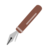 " تفضيل ( سبحان الله وبحمده ، عدد خلقه ، ورضا نفسه ، وزنة عرشه ، ومداد كلماته ) على مجرد الذكر بـ " سبحان الله " أضعافا مضاعفة ، فإن ما يقوم بقلب الذاكر حين يقول : ( سبحان الله وبحمده عدد خلقه ) من معرفته وتنزيهه وتعظيمه ، من هذا القدر المذكور من العدد : أعظم مما يقوم بقلب القائل ( سبحان الله ) فقط ".https://islamqa.info/ar/220345https://islamqa.info/ar/139841 من سنن الرسول ﷺ: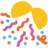 (158) °•|  إظهار الفرح والسرور في العيد: روى أحمد عن عَائِشَةَ رضي الله عنها قَالَتْ : (( قَالَ رَسُولُ اللَّهِ ﷺ يَوْمَئِذٍ – يعني يوم أن لعب الحبشة في المسجد : " لَتَعْلَمُ يَهُودُ أَنَّ فِي دِينِنَا فُسْحَةً ؛ إِنِّي أُرْسِلْتُ بِحَنِيفِيَّةٍ سَمْحَةٍ " )) صححه الألباني في "صحيح الجامع" 3219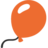 قال الحافظ ابن حجر رحمه الله :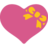 " إِظْهَار السُّرُورِ فِي الْأَعْيَادِ مِنْ شِعَارِ الدِّينِ ". ا.ه فتح الباري (2/ 443).
https://islamqa.info/ar/222330 من سنن الرسول ﷺ: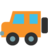 (159) °•|  ما يقوله المسافر إذا رجع من سفره : ثَبَتَ فِي حَدِيثِ ابْنِ عُمَرَ أَنَّ رَسُولَ اللَّهِ ﷺ كَانَ إذَا قَفَلَ مِنْ غَزْوٍ أَوْ حَجٍّ أَوْ عُمْرَةٍ يُكَبِّرُ عَلَى كُلِّ شَرَفٍ مِنْ الأَرْضِ (مكان مرتفع) ثَلاثَ تَكْبِيرَاتٍ , ثُمَّ يَقُولُ : " لا إلَهَ إلا اللَّهُ ، وَحْدَهُ لا شَرِيكَ لَهُ , لَهُ الْمُلْكُ وَلَهُ الْحَمْدُ , وَهُوَ عَلَى كُلِّ شَيْءٍ قَدِيرٌ , آيِبُونَ تَائِبُونَ عَابِدُونَ سَاجِدُونَ لِرَبِّنَا حَامِدُونَ صَدَقَ اللَّهُ وَعْدَهُ , وَنَصَرَ عَبْدَهُ وَهَزَمَ الأَحْزَابَ وَحْدَهُ ". رَوَاهُ الْبُخَارِيُّ وَمُسْلِمٌ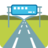  
  وَعَنْ أَنَسٍ قَالَ : أَقْبَلْنَا مَعَ النَّبِيِّ ﷺ حَتَّى إذَا كُنَّا بِظَهْرِ الْمَدِينَةِ قَالَ : " آيِبُونَ تَائِبُونَ عَابِدُونَ لِرَبِّنَا حَامِدُونَ , فَلَمْ يَزَلْ يَقُولُ ذَلِكَ حَتَّى قَدِمْنَا الْمَدِينَةَ ". رَوَاهُ مُسْلِمٌ 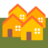  قال ابن حجر: عند الجمهور يشرع قول ذلك في كل سفر إذا كان سفر طاعة، كصلة الرحم، وطلب العلم، لما يشمل الجميع من اسم الطاعة.  وقيل: يتعدى أيضا إلى المباح. (فتح الباري 189/11( من سنن الرسول ﷺ: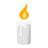 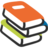 (160) °•|  الحث على طلب العلم وتعليمه: عن أبي هريرة رضي الله عنه قال: قال رسول الله ﷺ : " من سلك طريقًا يلتمس فيه علمًا سهل الله له به طريقًا إلى الجنة ". رواه مسلمعَنْ أَبِي هُرَيْرَةَ : أَنَّ رَسُولَ اللَّهِ ﷺ ، قَالَ : " إِذَا مَاتَ الْإِنْسَانُ انْقَطَعَ عَنْهُ عَمَلُهُ إِلَّا مِنْ ثَلَاثَةٍ ، إِلَّا مِنْ صَدَقَةٍ جَارِيَةٍ ، أَوْ عِلْمٍ يُنْتَفَعُ بِهِ ، أَوْ وَلَدٍ صَالِحٍ يَدْعُو لَهُ " . رواه مسلم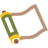   من سنن الرسول ﷺ:(161) °•|  فضل معلم الناس الخير: عن أبي أمامة الباهلي رضي الله عنه قال: (( ذكر لرسول الله ﷺ رجلان: أحدهما عابد، والآخر عالم، فقال رسول الله ﷺ: " فضل العالم على العابد كفضلي على أدناكم. ثم قال رسول الله ﷺ: إن الله وملائكته وأهل السموات والأرضين حتى النملة في جحرها وحتى الحوت ليصلون على معلم الناس الخير ")). صححه الألباني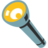  وعن أبي الدرداء رضي الله عنه قال: سمعت رسول الله ﷺ يقول: " من سلك طريقا يطلب فيه علما؛ سلك الله به طريقاً من طرق الجنة، والملائكة تضع أجنحتها رضا لطالب العلم، وإن العالم يستغفر له من في السموات، ومن في الأرض، والحيتان في الماء، وفضل العالم على العابد كفضل القمر ليلة البدر على سائر الكواكب، إن العلماء ورثة الأنبياء، إن الأنبياء لم يورثوا ديناراً ولا درهما، وأورثوا العلم، فمن أخذه؛ أخذ بحظ وافر ". صححه الألباني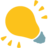 https://goo.gl/9mJSSahttps://goo.gl/xzuN2r  من سنن الرسول ﷺ: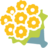 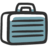 (162) °•|  الحفاوة والترحيب وحسن الاستقبال بطالب العلم:عن أبي رفاعة رضي الله عنه قال: " انْتَهَيْتُ إِلَى النَّبِيِّ ﷺ وَهُوَ يَخْطُبُ، قَالَ: فَقُلْتُ: يَا رَسُولَ اللهِ رَجُلٌ غَرِيبٌ، جَاءَ يَسْأَلُ عَنْ دِينِهِ، لَا يَدْرِي مَا دِينُهُ، قَالَ: فَأَقْبَلَ عَلَيَّ رَسُولُ اللهِ ﷺ ، وَتَرَكَ خُطْبَتَهُ حَتَّى انْتَهَى إِلَيَّ، فَأُتِيَ بِكُرْسِيٍّ، حَسِبْتُ قَوَائِمَهُ حَدِيدًا، قَالَ: فَقَعَدَ عَلَيْهِ رَسُولُ اللهِ ﷺ ، وَجَعَلَ يُعَلِّمُنِي مِمَّا عَلَّمَهُ اللهُ، ثُمَّ أَتَى خُطْبَتَهُ، فَأَتَمَّ آخِرَهَا ". رواه مسلم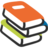 وعَنْ أَبِي سَعِيدٍ الْخُدْرِيِّ رضي الله عنه عَنْ رَسُولِ اللَّهِ ﷺ قَالَ: " سَيَأْتِيكُمْ أَقْوَامٌ يَطْلُبُونَ الْعِلْمَ فَإِذَا رَأَيْتُمُوهُمْ فَقُولُوا لَهُمْ مَرْحَبًا مَرْحَبًا بِوَصِيَّةِ رَسُولِ اللَّهِ ﷺ وَاقْنُوهُمْ " قُلْتُ لِلْحَكَمِ: مَا اقْنُوهُمْ؟ قَالَ: عَلِّمُوهُمْ  ". حسنه الألباني

وحَدَّثَ صَفْوَانُ بْنُ عَسَّالٍ الْمُرَادِيُّ رضي الله عنه، قَالَ : (( أَتَيْتُ رَسُولَ اللَّهِ ﷺ وَهُوَ فِي الْمَسْجِدِ مُتَّكِئٌ عَلَى بُرْدٍ لَهُ أَحْمَرَ، فَقُلْتُ لَهُ: يَا رَسُولَ اللَّهِ, إِنِّي جِئْتُ أَطْلُبُ الْعِلْمَ، فَقَالَ: " مَرْحَبًا بِطَالِبِ الْعِلْمِ، إِنَّ طَالِبَ الْعِلْمِ تحفُّه الملائكةُ [وتُظلُّه] بأجنحَتِها، ثم يركبُ بعضُهم بعضًا حتى يبلغوا السماءَ الدُّنيا من محبَّتِهم لما يَطلبُ " )) . حسنه الألباني من سنن الرسول ﷺ: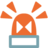 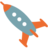 (163) °•|  القنوت عند النوازل في الصلوات الخمس:ثبت أن النبي ﷺ قنت بأصحابه شهراً على قبائل من العرب غدروا بسبعين من أصحابه رضي الله عنهم وقتلوهم .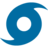 فروى البخاري ومسلم عن أنس رَضِيَ اللَّهُ عَنْهُ : (( أن النَّبِيّ ﷺ قَنَتَ شَهْرًا بَعْدَ الرُّكُوعِ يَدْعُو عَلَى أَحْيَاءٍ مِنْ بَنِي سُلَيْمٍ )) . 
وعَنْ أَبِي هُرَيْرَةَ - رضي الله عنه -: " أَنَّ النَّبِيَّ ﷺ كَانَ إِذَا قَالَ سَمِعَ اللَّهُ لِمَنْ حَمِدَهُ فِي الرَّكْعَةِ الْآخِرَةِ مِنْ صَلَاةِ الْعِشَاءِ قَنَتَ اللَّهُمَّ أَنْجِ عَيَّاشَ بْنَ أَبِي رَبِيعَةَ اللَّهُمَّ أَنْجِ الْوَلِيدَ بْنَ الْوَلِيدِ اللَّهُمَّ أَنْجِ سَلَمَةَ بْنَ هِشَامٍ اللَّهُمَّ أَنْجِ الْمُسْتَضْعَفِينَ مِنَ الْمُؤْمِنِينَ اللَّهُمَّ اشْدُدْ وَطْأَتَكَ عَلَى مُضَرَ اللَّهُمَّ اجْعَلْهَا عَلَيْهِمْ سِنِينَ كَسِنِي يُوسُفَ ". أخرجه البخاري
☆النوازل: المصائب والشدائد التي تنزل بالأمة.
وقال شيخ الإسلام: (( القنوت مشروع لكل مصل إماماً أو مأموماً أو منفرداً وهو أصح الأقوال )). انظر الإنصاف 4/136وأما المرأة تقنت في بيتها في الفرائض وهو اختيار الشيخ ابن جبرين.http://www.alukah.net/sharia/0/37759/ من سنن الرسول ﷺ:(164) °•|  تحري الحلال في المأكل والمشرب والملبس: عَنْ أَبِيْ هُرَيْرَةَ  قَالَ: قَالَ رَسُوْلُ اللهِ ﷺ : " إِنَّ اللهَ تَعَالَى طَيِّبٌ لاَ يَقْبَلُ إِلاَّ طَيِّبَاً وَإِنَّ اللهَ أَمَرَ المُؤْمِنِيْنَ بِمَا أَمَرَ بِهِ المُرْسَلِيْنَ فَقَالَ : (( يَا أَيُّهَا الرُّسُلُ كُلُوا مِنَ الطَّيِّبَاتِ وَاعْمَلُوا صَالِحاً )) [المؤمنون: الآية51] ، وَقَالَ: (( يَا أَيُّهَا الَّذِينَ آمَنُوا كُلُوا مِنْ طَيِّبَاتِ مَا رَزَقْنَاكُمْ )) [البقرة: الآية172] ثُمَّ ذَكَرَ الرَّجُلَ يُطِيْلُ السَّفَرَ أَشْعَثَ أَغْبَرَ، يَمُدُّ يَدَيْهِ إِلَى السَّمَاء،ِ يَا رَبِّ يَا رَبِّ، وَمَطْعَمُهُ حَرَامٌ ،وَمَشْرَبُهُ حَرَامٌ، وَغُذِيَ بِالحَرَامِ فَأَنَّى يُسْتَجَابُ لذلك ". رواه مسلمhttps://goo.gl/fyxeyUمن سنن الرسول ﷺ: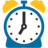 (165) °•|  ‏اتخاذ الوسائل التي تعين على الاستيقاظ لصلاة الفجر:عن أبي هريرة رضي الله عنه: (( أن رسول الله ﷺ حين قفل من غزوة خيبر سار ليله حتى إذا أدركه الكرى [أي: النعاس أو النوم] عرس وقال لبلال: " اكلأ لنا الليل " )). رواه مسلموعن جبير بن مطعم رضي الله عنه: أن رسول الله ﷺ قال في سفر له: " من يكلؤنا الليلة لا نرقد عن صلاة الصبح؟ " قال بلال: أنا... الحديث. قال الألباني: إسناده صحيح
وعن أبي قتادة رضي الله عنه قال : سرنا مع النبي ﷺ ليلة فقال بعض القوم : لو عَرَّست بنا يا رسول الله ( أي : نزلت بنا آخر الليل حتى نستريح ) ، قال : " أخاف أن تناموا عن الصلاة " ، قال بلال : أنا أوقظكم... رواه البخاري ومسلممن سنن الرسول ﷺ: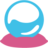 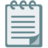 (166) °•|  صيام يوم عاشوراء، ومخالفة اليهود:عن أبي قتادة رضي اللَّه عنه ، أن النبي ﷺ قال: " صيام يوم عاشوراء، أحتسب على اللَّه أن يكفر السنة التي قبله " . أخرجه مسلمعن عَبْدَ اللَّهِ بْنَ عَبَّاسٍ -رضى الله عنهما- قال: " ما رأيت النبي ﷺ يتحرى صيام يوم فضله على غيره إلا هذا اليوم: يوم عاشوراء."  أخرجه البخاري
وعنه أيضا  يَقُولُ حِينَ صَامَ رَسُولُ اللَّهِ  يَوْمَ عَاشُورَاءَ وَأَمَرَ بِصِيَامِهِ قَالُوا يَا رَسُولَ اللَّهِ إِنَّهُ يَوْمٌ تُعَظِّمُهُ الْيَهُودُ وَالنَّصَارَى. فَقَالَ رَسُولُ اللَّهِ ﷺ: " فَإِذَا كَانَ الْعَامُ الْمُقْبِلُ -إِنْ شَاءَ اللَّهُ- صُمْنَا الْيَوْمَ التَّاسِعَ ". أخرجه مسلمhttps://www.saaid.net/mktarat/mohram/15.htm⌛ من سنن الرسول ﷺ:(167) °•|  تحري ساعة الإستجابة يوم الجمعة، والدعاء فيها:روى البخاري ومسلم عَنْ أَبِي هُرَيْرَةَ رضي الله عنه قَالَ : قَالَ أَبُو الْقَاسِمِ ﷺ : " فِي الْجُمُعَةِ سَاعَةٌ لَا يُوَافِقُهَا عَبْدٌ مُسْلِمٌ قَائِمٌ يُصَلِّي فَسَأَلَ اللَّهَ خَيْرًا إِلَّا أَعْطَاهُ ".

وقد اختلف العلماء في تحديد هذه الساعة ، على أكثر من أربعين قولا ، أصحها قولان: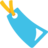 الأول: أنها من جلوس الإمام إلى انقضاء الصلاة.والثاني: أنها بعد العصر ، إلى أن تغرب الشمس ، ولكل واحدة من الساعتين أدلة من السنَّة ، وقائل بها من أهل العلم .https://islamqa.info/ar/112165http://www.binbaz.org.sa/fatawa/3370https://islamqa.info/ar/201556من سنن الرسول ﷺ: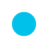 (168) °•|  القرعة:عن أبي هريرة رضي الله عنه قال: قال رسول الله ﷺ: " لو يعلم الناس ما في النداء والصف الأول، ثم لم يجدوا إلا أن يستهموا لاستهموا عليه " . متفق عليهوعن عائشة رضي الله عنها : )) أن النبي ﷺ كان إذا أراد سفرا أقرع بين أزواج، فأيتهن خرج سهمها خرج بها معه )). رواه البخاري ومسلم وفي صحيح مسلم عن عمران بن حصين رضي الله عنه: (( أن رجلا أعتق ستة مملوكين له عند موته، لم يكن له مال غيرهم، فدعا بهم ﷺ وسلم فجزأهم أثلاثا، ثم أقرع بينهم: فأعتق اثنين، وأرق أربعة، وقال له قولا شديدا )).وفي صحيح البخاري عن أبي هريرة رضي الله عنه: (( أن رسول الله ﷺ عرض على قوم اليمين، فسارعوا إليه، فأمر أن يسهم بينهم في اليمين : أيهم يحلف )). 
☆ أن يستهموا : أي يقترعواhttps://goo.gl/fes0ZMhttps://islamqa.info/ar/235828 من سنن الرسول ﷺ:(169) °•|  إلقاء السلام عند الإنصراف من المجلس:عَنْ أَبِي هُرَيْرَةَ رضي الله عنه قَالَ : قَالَ رَسُولُ اللَّهِ ﷺ: " إِذَا انْتَهَى أَحَدُكُمْ إِلَى الْمَجْلِسِ فَلْيُسَلِّمْ ، فَإِذَا أَرَادَ أَنْ يَقُومَ فَلْيُسَلِّمْ ؛ فَلَيْسَتْ الْأُولَى بِأَحَقَّ مِنْ الْآخِرَةِ ". صححه الألبانيhttps://islamqa.info/ar/145028 من سنن الرسول ﷺ:(170) °•|  الجزم في الدعاء والعزم في المسألة:عن أبي هريرة - رضي الله عنه - أن رسول الله ﷺ قال: " لا يقل أحدكم: اللهم اغفر لي إن شئتَ، ارحمني إن شئت، ارزقني إن شئت، وليعزم مسألته، إنه يفعل ما يشاء، لا مكره له ". متفق عليه.☆من الأخطاء المنتشرة قول: (الله يوفقك إن شاء الله(.http://ar.islamway.net/fatwa/11924/من سنن الرسول ﷺ: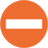 (171) °•|  الترهيب من التهاون بصلاة الجمعة:عن عَبْدِ اللَّهِ بْنِ عُمَرَ وَأَبي هُرَيْرَةَ  أَنَّهُمَا سَمِعَا رَسُولَ اللَّهِ ﷺ يَقُولُ : " لَيَنْتَهِيَنَّ أَقْوَامٌ عَنْ وَدْعِهِمْ الْجُمُعَاتِ أَوْ لَيَخْتِمَنَّ اللَّهُ عَلَى قُلُوبِهِمْ ثُمَّ لَيَكُونُنَّ مِنْ الْغَافِلِينَ " . رواه مسلموعن أبي الْجَعْدِ الضَّمْرِيِّ رضي الله عنه أن رسول الله ﷺ قال : " مَنْ تَرَكَ ثَلَاثَ جُمَعٍ تَهَاوُنًا بِهَا طَبَعَ اللَّهُ عَلَى قَلْبِهِ ". صححه الألبانيوفي حديث آخر قال ﷺ :" من ترك الجمعة ثلاث مرات متواليات من غير ضرورة طبع الله على قلبه ". وصححه الألباني من سنن الرسول ﷺ: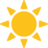 (172) °•|  التصبح بسبع تمرات عجوة:روى البخاري ومسلم، عن سعد بن أبي وقاص رضي الله عنه أن النبي ﷺ قال : " مَنْ تَصَبَّحَ كُلَّ يَوْمٍ سَبْعَ تَمَرَاتٍ عَجْوَةً، لَمْ يَضُرَّهُ فِي ذَلِكَ اليَوْمِ سُمٌّ وَلاَ سِحْرٌ ". 

☆من أهل العلم من رأى أن هذه الفضيلة ، وهذه الوقاية : تحصل بالتصبح بأي نوع من أنواع التمر ، وأن التنصيص على " العجوة " في الحديث ، لا يلزم منه اختصاصه بالحكم . [وهو قول ابن باز واختيار ابن عثيمين رحمهما الله ].https://islamqa.info/ar/205041 من سنن الرسول ﷺ:(173) °•|  الدعاء بالثبات على الدين:عن أنس رضي الله عنه قال: (( كان رسول الله ﷺ يكثر أن يقول: " يا مقلِّب القلوب ثبت قلبي على دينك"، فقلت يا رسول الله: (( آمنَّا وبك وبما جئت به، فهل تخاف علينا؟)) قال: " نعم، إن القلوب بين إصبعين من أصابع الله، يقلبهما كما يشاء". صححه الألبانيhttps://goo.gl/pPNmsV  من سنن الرسول ﷺ:(174) °•|  ذكر الله والدعاء في جوف الليل:روى البخاري ومسلم  عَنْ أَبِي هُرَيْرَةَ رضي الله عنه أَنَّ رَسُولَ اللَّهِ ﷺ قَالَ: " يَنْزِلُ رَبُّنَا تَبَارَكَ وَتَعَالَى كُلَّ لَيْلَةٍ إِلَى السَّمَاءِ الدُّنْيَا حِينَ يَبْقَى ثُلُثُ اللَّيْلِ الْآخِرُ يَقُولُ مَنْ يَدْعُونِي فَأَسْتَجِيبَ لَهُ مَنْ يَسْأَلُنِي فَأُعْطِيَهُ مَنْ يَسْتَغْفِرُنِي فَأَغْفِرَ لَهُ  ". 
وعن أَبِي أُمَامَةَ رضي الله عنه قَالَ: (( قِيلَ يَا رَسُولَ اللَّهِ ﷺ: أَيُّ الدُّعَاءِ أَسْمَعُ؟ )) قَالَ: " جَوْفَ اللَّيْلِ الْآخِرِ، وَدُبُرَ الصَّلَوَاتِ الْمَكْتُوبَاتِ ". حسنه الألباني 
وعن عَمْرُو بْن عَبَسَةَ أَنَّهُ سَمِعَ النَّبِيَّ ﷺ يَقُولُ : " أَقْرَبُ مَا يَكُونُ الرَّبُّ مِنْ الْعَبْدِ فِي جَوْفِ اللَّيْلِ الْآخِرِ، فَإِنْ اسْتَطَعْتَ أَنْ تَكُونَ مِمَّنْ يَذْكُرُ اللَّهَ فِي تِلْكَ السَّاعَةِ فَكُنْ ". صححه الألباني من سنن الرسول ﷺ: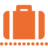  (175) °•|  زيارة المسجد النبوي :
في الصحيحين عن أبي هريرة رضي الله عنه أن النبي ﷺ قال: « لا تشدوا الرحال إلا إلى ثلاثة مساجد: المسجد الحرام، ومسجدي هذا، والمسجد الأقصى ».وعن ميمونةَ زوجِ النبي ﷺ قالت: إني سمعتُ رسولَ الله ﷺ يقول: «صلاةٌ فيه ـ يعني مسجد رسولِ الله ﷺ ـ أفضلُ من ألفِ صلاةٍ فيما سواهُ من المساجدِ إلا مسجدَ الكعبة» رواه مسلم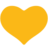 وعن أبي هُريرة رضي الله عنه أن النبي ﷺ قال: « ما بين بيتي ومنبري روضةٌ من رياضِ الجنة، ومنبري على حَوضي ». رواه البخاري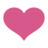 http://ar.islamway.net/article/2057/ من سنن الرسول ﷺ:(176) °•|  مسح رأس الصغير والدعاء له:	
 عَنْ زُهْرَةَ بْنِ مَعْبَدٍ، عَنْ جَدِّهِ عَبْدِ اللَّهِ بْنِ هِشَامٍ، وَكَانَ قَدْ أَدْرَكَ النَّبِيَّ ﷺ، وَذَهَبَتْ بِهِ أُمُّهُ زَيْنَبُ بِنْتُ حُمَيْدٍ إِلَى رَسُولِ اللَّهِ ﷺ ، فَقَالَتْ: يَارَسُولَ اللَّهِ بَايِعْهُ، فَقَالَ: " هُوَ صَغِيرٌ فَمَسَحَ رَأْسَهُ وَدَعَا لَهُ ". رواه البخاريوأن أم محمد بن حاطب أتت به النبي ﷺ فقالت: " هذا محمد بن حاطب أول من سُمّي بك! فمسح على رأسه، ودعا له بالبركة ". رواة مسلمhttp://www.alukah.net/social/0/59375/  من سنن الرسول ﷺ: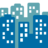 (177) °•|  قراءة العشر الآيات الأخيرة من آل عمران عند القيام من النوم:روى البخاري ومسلم عن ابْن عَبَّاسٍ رضي الله عنهما أَنَّهُ بَاتَ لَيْلَةً عِنْدَ مَيْمُونَةَ زَوْجِ النَّبِيِّ ﷺ وَهِيَ خَالَتُهُ، قال: " فَنَامَ رَسُولُ اللَّهِ ﷺ حَتَّى إِذَا انْتَصَفَ اللَّيْلُ أَوْ قَبْلَهُ بِقَلِيلٍ أَوْ بَعْدَهُ بِقَلِيلٍ اسْتَيْقَظَ رَسُولُ اللَّهِ ﷺ فَجَلَسَ يَمْسَحُ النَّوْمَ عَنْ وَجْهِهِ بِيَدِهِ ثُمَّ قَرَأَ الْعَشْرَ الْآيَاتِ الْخَوَاتِمَ مِنْ سُورَةِ آلِ عِمْرَانَ ، ثُمَّ تَوَضَّأَ فَأَحْسَنَ وُضُوءَهُ ، ثُمَّ قَامَ يُصَلِّي ".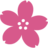   من سنن الرسول ﷺ: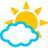 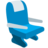 (178) °•|  كراهية الجلوس بين الظل والشمس: عن بن بريدة عن أبيه: (( أن النبي ﷺ نهى أن يقعد بين الظل والشمس )). صححه الألباني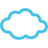  وفي الحديث عن رسول الله ﷺ : " إذا كان أحدكم في الفيء فقلص عنه فليقم فإنه مجلس الشيطان ". رواه أبو داود وصححه الألبانيhttps://goo.gl/d7GANvhttps://goo.gl/oV7w2H  من سنن الرسول ﷺ:(179) °•|  حفظ اللسان وحمايته من كل ما يورث الندم:جاء رجلاً  إلى النبي ﷺ فقال له: (( يا رسول الله علمني وأوجز ))، فقال ﷺ : " إذا قمت في صلاتك فصل صلاة مودع، ولا تكلم بكلام تعتذر منه، وأجمع اليأس عما في أيدي الناس". حسنه الألبانيhttp://al-badr.net/muqolat/2594 من سنن الرسول ﷺ: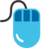 (180) °•|  التحذير من المراءاة والتسميع: عن جندب بن عبدالله رضي الله عنه قال: قال رسول الله ﷺ : " من سمَّع سمَّع الله به، ومن يرائي يرائي الله به ". متفق عليه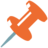 
☆ التسميع يكون في الأقوال، والمراءاة تكون في الأعمال.http://www.alimam.ws/ref/623 من سنن الرسول ﷺ:(181) °•|  الفصل بين صلاة الفريضة والنافلة بكلام أو انتقال:روى مسلم في صحيحه عن معاوية رضي الله عنه قال : " إِذَا صَلَّيْتَ الْجُمُعَةَ فَلَا تَصِلْهَا بِصَلَاةٍ حَتَّى تَكَلَّمَ أَوْ تَخْرُجَ ، فَإِنَّ رَسُولَ اللَّهِ ﷺ أَمَرَنَا بِذَلِكَ ، أَنْ لَا تُوصَلَ صَلَاةٌ بِصَلَاةٍ حَتَّى نَتَكَلَّمَ أَوْ نَخْرُجَ ".عن أبي هريرة رضي الله عنه عن النبي ﷺ قال : " أَيَعْجِزُ أَحَدُكُمْ إِذَا صَلَّى أَنْ يَتَقَدَّمَ أَوْ يَتَأَخَّرَ أَوْ عَنْ يَمِينِهِ أَوْ عَنْ شِمَالِهِ ، يَعْنِي : السُّبْحَةَ ". أي : صلاة النافلة بعد الفريضة . صححه الألبانيhttps://islamqa.info/ar/116064من سنن الرسولﷺ:(182) °•|  رفع الصوت بالذكر بعد الصلوات المكتوبة:عن ابن عباس رضي الله عنهما قال: (( كنت أعرف انقضاء صلاة رسول الله ﷺ بالتكبير )). رواه البخاري ومسلم
وعن عبد الله بن الزبير رضي الله عنهما قال : ((  كان رسول الله ﷺ إذا سلّم من صلاته يقول بصوته الأعلى: " لا إله إلا الله وحده لا شريك له له الملك وله الحمد وهو على كل شيء قدير ولا حول ولا قوة إلا بالله ، لا إله إلا الله ولا نعبد إلا إياه له النعمة وله الفضل وله الثناء الحسن ، لا إله إلا الله مخلصين له الدين ولو كره الكافرون ". رواه مسلم
وعن أبي معبد مولى ابن عباس رضي الله عنهما أنه أخبره (( أن رفع الصوت بالذكر حين ينصرف الناس من المكتوبة كان على عهد النبي ﷺ ، وأنه قال : قال ابن عباس رضي الله عنهما: " كنت أعلم إذا انصرفوا بذلك إذا سمعته ". رواه البخاري.https://islamqa.info/ar/87768https://islamqa.info/ar/217350‏  من سنن الرسول ﷺ: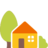 (183) °•|  إشاعة خلق الرفق في البيت:
عن عائشة أم المؤمنين رضي الله عنها قالت: قال رسول الله ﷺ: " يا عائشةَ! ارْفُقِى؛ فإنَّ اللهَ إذا أرادَ بأهلِ بيتٍ خيرًا أدخلَ عليهِمُ الرِّفقُ ". صححه الألباني
وجاء عنه ﷺ: «إنَّ اللهَ إذا أحبَّ أهلَ بيتٍ أدخلَ عليهِمُ الرِّفقَ». صححه الألباني
وقال ﷺ: «إنَّ اللهَ عزَّ وجلَّ لَيُعطي على الرِّفقِ ما لا يُعطي على الخرقِ، وإذا أحبَّ اللهُ عبدًا أعطاه الرِّفقَ، ما من أهلِ بيتٍ يُحرَمون الرِّفقَ إلا حُرِموا الخيرَ». قال الألباني: حديث حسن لغيره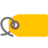  من سنن الرسول ﷺ: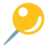 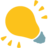 (184) °•|  ترهيب الناس من مخالفة سنة النبي ﷺ وتذكيرهم بذلك :روى مسلم في صحيحه عن أنس بن مالك رضي الله عنه: ((  أَنَّ نَفَرًا مِنْ أَصْحَابِ النَّبِيِّ ﷺ سَأَلُوا أَزْوَاجَ النَّبِيِّ ﷺ عَنْ عَمَلِهِ فِي السِّرِّ فَقَالَ بَعْضُهُمْ : لَا أَتَزَوَّجُ النِّسَاءَ. وَقَالَ بَعْضُهُمْ لَا آكُلُ اللَّحْمَ. وَقَالَ بَعْضُهُمْ لَا أَنَامُ عَلَى فِرَاشٍ. فَحَمِدَ اللَّهَ وَأَثْنَى عَلَيْهِ فَقَالَ : " مَا بَالُ أَقْوَامٍ قَالُوا كَذَا وَكَذَا ؟ لَكِنِّي أُصَلِّي وَأَنَامُ. وَأَصُومُ وَأُفْطِرُ. وَأَتَزَوَّجُ النِّسَاءَ. فَمَنْ رَغِبَ عَنْ سُنَّتِي فَلَيْسَ مِنِّي ".   من سنن الرسول ﷺ: (185) °•|  البشارة :
 لما أرسل النبي ﷺ أبا موسى الأشعري ومعاذ بن جبل _رضي الله عنهما_ إلى اليمن داعيين للإسلام قال لهما معلماً ومرشداً: " يسرا ولا تعسرا وبشرا ولا تنفرا، وتطاوعا ولا تختلفا ". رواه البخاري ومسلم
وقال ﷺ: " ابشري يا عائشة فقد أنزل الله براءتك ". صححه الألباني
وعن أم العلاء عمة حزام بن حكيم الأنصاري _رضي الله عنهما_ عادَني رسولُ اللَّهِ ﷺ وأَنا مَريضةٌ، فقالَ: " أبشري يا أم العلاء فإن مرض المسلم يذهب الله به خطاياه كما تذهب النار خبث الذهب والفضة ". صححه الألباني
وفي حادثة توبة كعب رضي الله عنه قال: (( فلما سلمت على رسول الله ﷺ قال رسول الله ﷺ وهو يبرق وجهه من السرور: " أبشر بخير يوم مر عليك منذ ولدتك أمك ". رواه البخاريhttps://almunajjid.com/5360  من سنن الرسول ﷺ: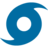 (186) °•|  عدم الإلحاح في المسألة:عن معاوية بن أبي سفيان -رضي الله عنهما- قال: قال رسول الله ﷺ : " لا تُلحفوا في المسألة، فوالله لا يسألني أحد منكم شيئاً فتُخرج له مسألتُه مني شيئاً وأنا له كاره فيُبارَك له فيما أعطيته". رواه مسلم
٭ لا تلحفوا: الإلحاف معناه الإلحاحhttps://goo.gl/nrs5xmhttps://goo.gl/L0P72Qمن سنن الرسول ﷺ:(187) °•|  رفع اليدين عند الدعاء:قال ﷺ : " إن الله تعالى طيب لا يقبل إلا طيبا وإن الله أمر المؤمنين بما أمر به المرسلين فقال تعالى: {يَا أَيُّهَا الرُّسُلُ كُلُوا مِنَ الطَّيِّبَاتِ وَاعْمَلُوا صَالِحًا}، وقال سبحانه: { يَا أَيُّهَا الَّذِينَ آمَنُوا كُلُوا مِنْ طَيِّبَاتِ مَا رَزَقْنَاكُمْ وَاشْكُرُوا لِلَّهِ}. ثم ذكر الرجل يطيل السفر أشعث أغبر يمد يديه إلى السماء يا رب يا رب ومطعمه حرام ومشربه حرام وملبسه حرام وغُذِي بالحرام فأنى يستجاب لذلك؟ ". رواه مسلم في صحيحه. 
وعن سلـمان رضي الله عنه؛ قال: قـال رسول الله ﷺ : "... إنَّ ربكم حيي كريم، يستحي من عبده إذا رفع إليه يديه أنَّ يردهما صفراً خائبتين ". صححه الألبانيhttps://www.binbaz.org.sa/fatawa/260http://ar.islamway.net/fatwa/18089/  من سنن الرسول ﷺ: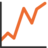 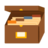 (188) °•|  دعاء من استصعب عليه أمر :عن أنس أيضاً رضي الله عنه عن النبي ﷺ قال : " اللهم لا سهل إلا ما جعلته سهلا وأنت تجعل الحزن إذا شئت سهلاً ". صححه الألبانيhttps://islamqa.info/ar/69759https://goo.gl/nOgTz6  من سنن الرسول ﷺ:(189) °•|  بر الخالة والإحسان إليها:عَنْ ابْنِ عُمَرَ، أَنَّ رَجُلًا أَتَى النَّبِيَّ ﷺ فَقَالَ: (( يَا رَسُولَ اللَّهِ، إِنِّي أَصَبْتُ ذَنْبًا عَظِيمًا فَهَلْ لِي تَوْبَةٌ؟ قَالَ: "هَلْ لَكَ مِنْ أُمٍّ؟" قَالَ: لَا، قَالَ: " هَلْ لَكَ مِنْ خَالَةٍ؟ " قَالَ: نَعَمْ، قَالَ: "فَبِرَّهَا". صححه الألباني 
وروى أبو داود عَنْ عَلِيٍّ رَضِيَ اللَّهُ عَنْهُ عن رَسُولِ اللَّهِ ﷺ أنّه قَالَ : " الْخَالَةُ بِمَنْزِلَةِ الْأُمِّ ". صححه الألبانيhttps://islamqa.info/ar/229817 من سنن الرسول ﷺ:(190) °•|  دعائه ﷺ على من تولى أمور المسلمين الخاصة والعامة؛ وشق عليهم، ودعائه ﷺ لمن رفق بهم:في صحيح مسلم عن عائشة رضي الله عنها قالت: قال رسول الله ﷺ: " اللهم من ولي من أمر أمتي شيئاً فشق عليهم فاشقق عليه، ومن ولي من أمر أمتي شيئاً فرفق بهم فارفق به. "https://goo.gl/zAYaoFhttps://islamqa.info/ar/224153 من سنن الرسول ﷺ: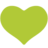 (191) °•|  تعظيم حَقّ العم  :قال رَسُولُ اللَّهِ ﷺ: "... يَا عُمَرُ أَمَا شَعَرْتَ أَنَّ عَمَّ الرَّجُلِ صِنْوُ أَبِيهِ ". رواه مسلموقال ﷺ : " العم والد ". حسنه الألبانيصِنْوُ أبيه أي: مِثل أبيه .http://cutt.us/bIOZeمن سنن الرسول ﷺ:(192) °•|  الصدقة لمن أنعم الله عليه بنعمة:أقر النبي عليه الصلاة والسلام تصدق كعب بن مالك وأبي لبابة رَضِيَ اللَّهُ عَنْهما بماليهما شكراً لربِّهما تعالى على نعمة قبوله توبتهما.عن كَعْبَ بْنَ مَالِكٍ رضي الله عنه قُلْتُ: (( يَا رَسُولَ اللَّهِ إِنَّ مِنْ تَوْبَتِي أَنْ أَنْخَلِعَ مِنْ مَالِي صَدَقَةً إِلَى اللَّهِ وَإِلَى رَسُولِهِ ﷺ قَالَ :" أَمْسِكْ عَلَيْكَ بَعْضَ مَالِك فَهُوَ خَيْرٌ لَكَ "، قُلْتُ : فَإِنِّي أُمْسِكُ سَهْمِي الَّذِي بِخَيْبَرَ )). رواه البخاري ومسلموقال أبو لبابة بن عبد المنذر رضي الله عنه للنبي ﷺ: (( إِنَّ مِنْ تَوْبَتِي أَنْ أَهْجُرَ دَارَ قَوْمِي الَّتِي أَصَبْتُ فِيهَا الذَّنْبَ وَأَنْ أَنْخَلِعَ مِنْ مَالِي كُلِّهِ صَدَقَةً قَالَ: " يُجْزِئُ عَنْكَ الثُّلُثُ" )). صححه الألبانيقال النووي في شرح صحيح مسلم : " أنه يستحب لمن حصلت له نعمة ظاهرة، أو اندفعت عنه كربة ظاهرة أن يتصدق بشيء صالح من ماله شكرا لله تعالى على إحسانه ". ص250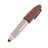  وقال ابن عثيمين في شرح رياض الصالحين: " إن من أنعم الله عليه بنعمة فإن من السنة أن يتصدق بشيء من ماله، فإن النبي ﷺ أقر كعب بن مالك على أن يتصدق بشيء من ماله توبة إلى الله عز وجل لما حصل له من الأمر العظيم". ص160https://islamqa.info/ar/154245  من سنن الرسول ﷺ: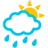 (193) °•|  صلاة الاستسقاء، وتحويل الرداء في الاستسقاء:عن عبد الله بن زيد رضي الله عنه، قال: ((خرج النبي ﷺ يستسقي، فتوجه إلى القبلة يدعو وحوَّل رداءه، ثم صلى ركعتين جهر فيهما بالقراءة )). رواه البخاري ومسلم وعن صفة خروج الرسول ﷺ لها :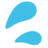 قال ابن عبَّاس رضي الله عنهما: (( خرج النبيُّ ﷺ مُتواضعاً مُتبذلاً مُتخشِّعاً، مُترسِّلاً مُتضرِّعاً )). صححه الألبانيhttps://www.alimam.ws/ref/3474https://islamqa.info/ar/127266  من سنن الرسول ﷺ:(194) °•|  الصلاة في مسجد قباء: روى البخاري ومسلم عَنْ ابْنِ عُمَرَ رَضِيَ اللَّهُ عَنْهُمَا قَالَ: ((كَانَ النَّبِيُّ ﷺ يَأْتِي مَسْجِدَ قُبَاءٍ كُلَّ سَبْتٍ مَاشِيًا وَرَاكِبًا )). وفي رواية لمسلم: ((كَانَ رَسُولُ اللَّهِ ﷺ يَأْتِي مَسْجِدَ قُبَاءٍ رَاكِبًا وَمَاشِيًا فَيُصَلِّي فِيهِ رَكْعَتَيْنِ )). وروى النسائي عن سَهْلِ بْنِ حُنَيْفٍ رضي الله عنه قَالَ: قَالَ رَسُولُ اللَّهِ ﷺ: " مَنْ خَرَجَ حَتَّى يَأْتِيَ هَذَا الْمَسْجِدَ مَسْجِدَ قُبَاءَ فَصَلَّى فِيهِ كَانَ لَهُ عَدْلَ عُمْرَةٍ ". صححه الألبانيhttps://islamqa.info/ar/70467https://www.binbaz.org.sa/noor/11518⚡ من سنن الرسول ﷺ:(195) °•|   النهي عن الشرب من موضِعِ الكسر الذي يُصيبُ الإناء: عن أبي سعيد الخدري رضي الله عنه أنه قال: ((نهى رسولُ اللهِ ﷺ، عَنِ الشُّرْبِ من ثُلْمَةِ القَدَحِ* ، وأنْ يُنْفَخَ في الشَّرَاب )). صححه الألباني☆ ثلمة القدح: هي الكسر الذي يكون في أحد جوانب الإناء من أعلاه الذي توضع عليه الشفاه للشرب.http://cutt.us/GlrOhttp://cutt.us/CK6tO  من سنن الرسول ﷺ: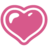 (196) °•|   الرفق والرحمة وحسن التأني في التعليم: عن أبي سليمان مالك بن الحويرث رضي الله عنه قال: (( أتينا رسول الله ﷺ ونحن شبَبَة متقاربون، فأقمنا عنده عشرين ليلة، وكان رسول الله ﷺ رحيماً رفيقاً، فظن أنا قد  اشتقنا أهلنا، فسألَنَا عمن تركنا من أهلنا، فأخبرناه، فقال: " ارجعوا إلى أهليكم، فأقيموا فيهم، وعلموهم ومروهم، وصلوا صلاة كذا في حين كذا، وصلوا كذا في حين كذا، فإذا حضرت الصلاة فليؤذن لكم أحدكم، وليؤمكم أكبركم " )). متفق عليه وروى مسلم، عَنْ مُعَاوِيَةَ بْنِ الْحَكَمِ السُّلَمِيِّ رضي الله عنه قَالَ: (( بَيْنَا أَنَا أُصَلِّي مَعَ رَسُولِ اللَّهِ ﷺ، إِذْ عَطَسَ رَجُلٌ مِنْ الْقَوْمِ، فَقُلْتُ: يَرْحَمُكَ اللَّهُ. فَرَمَانِي الْقَوْمُ بِأَبْصَارِهِمْ، فَقُلْتُ: وَاثُكْلَ  أُمِّيَاهْ؛ مَا شَأْنُكُمْ تَنْظُرُونَ إِلَيَّ؟! فَجَعَلُوا يَضْرِبُونَ بِأَيْدِيهِمْ عَلَى أَفْخَاذِهِمْ، فَلَمَّا رَأَيْتُهُمْ يُصَمِّتُونَنِي، لَكِنِّي سَكَتُّ، فَلَمَّا صَلَّى رَسُولُ اللَّهِ ﷺ، فَبِأَبِي هُوَ وَأُمِّي؛ مَا رَأَيْتُ مُعَلِّمًا قَبْلَهُ وَلَا بَعْدَهُ أَحْسَنَ تَعْلِيمًا مِنْهُ؛ فَوَاللَّهِ : مَا كَهَرَنِي، وَلَا ضَرَبَنِي، وَلَا شَتَمَنِي، قَالَ: " إِنَّ هَذِهِ الصَّلَاةَ لَا يَصْلُحُ فِيهَا شَيْءٌ مِنْ كَلَامِ النَّاسِ، إِنَّمَا هُوَ التَّسْبِيحُ وَالتَّكْبِيرُ وَقِرَاءَةُ الْقُرْآنِ". ، أَوْ كَمَا قَالَ رَسُولُ اللَّهِ ﷺ ..)) الحديث.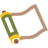 https://islamqa.info/ar/216049 من سنن الرسول ﷺ: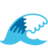 (197) °•|   ذم الجدال والمراء، والنهي عنهما:☄عن عائشة رضي الله عنها، قالت: قال رسول الله ﷺ: " إنَّ أبغض الرجال إلى الله الألدُّ الخصم ". رواه البخاري ومسلمقال الصنعاني: الشديد المراء، أي الذي يحجُّ صاحبه.☄وعَنْ أَبِي أُمَامَةَ رضي الله عنه قَالَ: قَالَ رَسُولُ اللَّهِ ﷺ: " *أَنَا زَعِيمٌ بِبَيْتٍ فِي رَبَضِ الْجَنَّةِ لِمَنْ تَرَكَ الْمِرَاءَ وَإِنْ كَانَ مُحِقًّا ". حسنه الألبانيhttp://dorar.net/enc/akhlaq/1956  من سنن الرسول ﷺ:(198) °•|   سلامة القلب : سئل رَسُولِ اللَّهِ ﷺ: أَيُّ النَّاسِ أَفْضَلُ؟ قَالَ: " كُلُّ مَخْمُومِ الْقَلْبِ صَدُوقِ اللِّسَانِ". قَالُوا صَدُوقُ اللِّسَانِ نَعْرِفُهُ *فَمَا مَخْمُومُ الْقَلْبِ؟ قَالَ: " هُوَ التَّقِيُّ النَّقِيُّ لَا إِثْمَ فِيهِ وَلَا  بَغْيَ وَلَا غِلَّ وَلَا حَسَدَ ". رواه ابن ماجة وصححه الألباني وقال ﷺ: " أَلا أُخْبِرُكُمْ بِمَا يُذْهِبُ وَحَرَ الصَّدْرِ صَوْمُ ثَلاثَةِ أَيَّامٍ مِنْ كُلِّ شَهْر ". رواه النسائي وصححه الألباني ☆وحر الصدر : غيظة وحقده وحسده .  من سنن الرسول ﷺ:(199) °•|   احترام الكبير وتوقيره: عن أنس بن مالك رضي الله عنه قال: جاء شيخٌ يريد النبي ﷺ فأبطأ القوم عنه أن يُوسِّعوا له فقال النبي ﷺ: " ليس مِنَّا من لم يرحم صغيرنا، ويوقِّرُ كبيرنا ". صححه  الألباني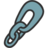  وعن أبي موسى الأشعري رضي الله عنه قال: قال رسول الله ﷺ: " إِنَّ مِنْ إِجْلاَلِ اللَّهِ إِكْرَامَ ذِي الشَّيْبَةِ الْمُسْلِمِ*، وَحَامِلِ الْقُرْآنِ غَيْرِ الْغَالِي فِيهِ وَالْجَافِي عَنْهُ، وَإِكْرَامَ ذِي  السُّلْطَانِ الْمُقْسِطِ ". حسنه الألباني  ونبيّنا ﷺ إذا تحدّث عنده اثنان في أمر؛ٍ يأمر بأن يبدأ أكبرهما بالحديث، ويقول ﷺ : " كبِّر كبِّر ". روه البخاري من سنن الرسول ﷺ: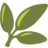 (200) °•|   حفظ سنة الرسول ﷺ ونشرها:عن زيد بن ثابت رضي الله عنه أن رسول الله ﷺ قال: " نضَّرَ اللَّهُ امرأً سمعَ منَّا حديثًا فحفظَهُ حتَّى يبلِّغَهُ فربَّ حاملِ فقْهٍ إلى من هوَ أفقَهُ منْهُ وربَّ حاملِ فقْهٍ ليسَ بفقيهٍ ". صححه الألبانيوعن عبدالله بن مسعود رضي الله عنه قال: قال رسول الله ﷺ : " نضَّرَ اللَّهُ امرأً سَمعَ منَّا حَديثًا فبلَّغَهُ، فرُبَّ مُبلَّغٍ أَحفَظُ مِن سامِعٍ ". صححه الألبانيhttp://www.alukah.net/sharia/0/25355/بهذه السنة العظيمة نتم مئتا سنة من سنن النبي الكريم, وسننه عليه الصلاة والسلام ليست بالمئة ولا المئتين ولا ضعفها بل سننه شملت جميع حركاته وسكناته وأقواله وأفعاله فحري بالمؤمن أن ينظم حياته على سنة الرسول صلى الله عليه وسلم في شأنه كله.أسأل الله أن نكون وإياكم ممن يعان على اتباع سنة المصطفى صلى الله عليه وسلم وممن ينال شفاعته ومرافقته في الفردوس الأعلى من الجنة. 